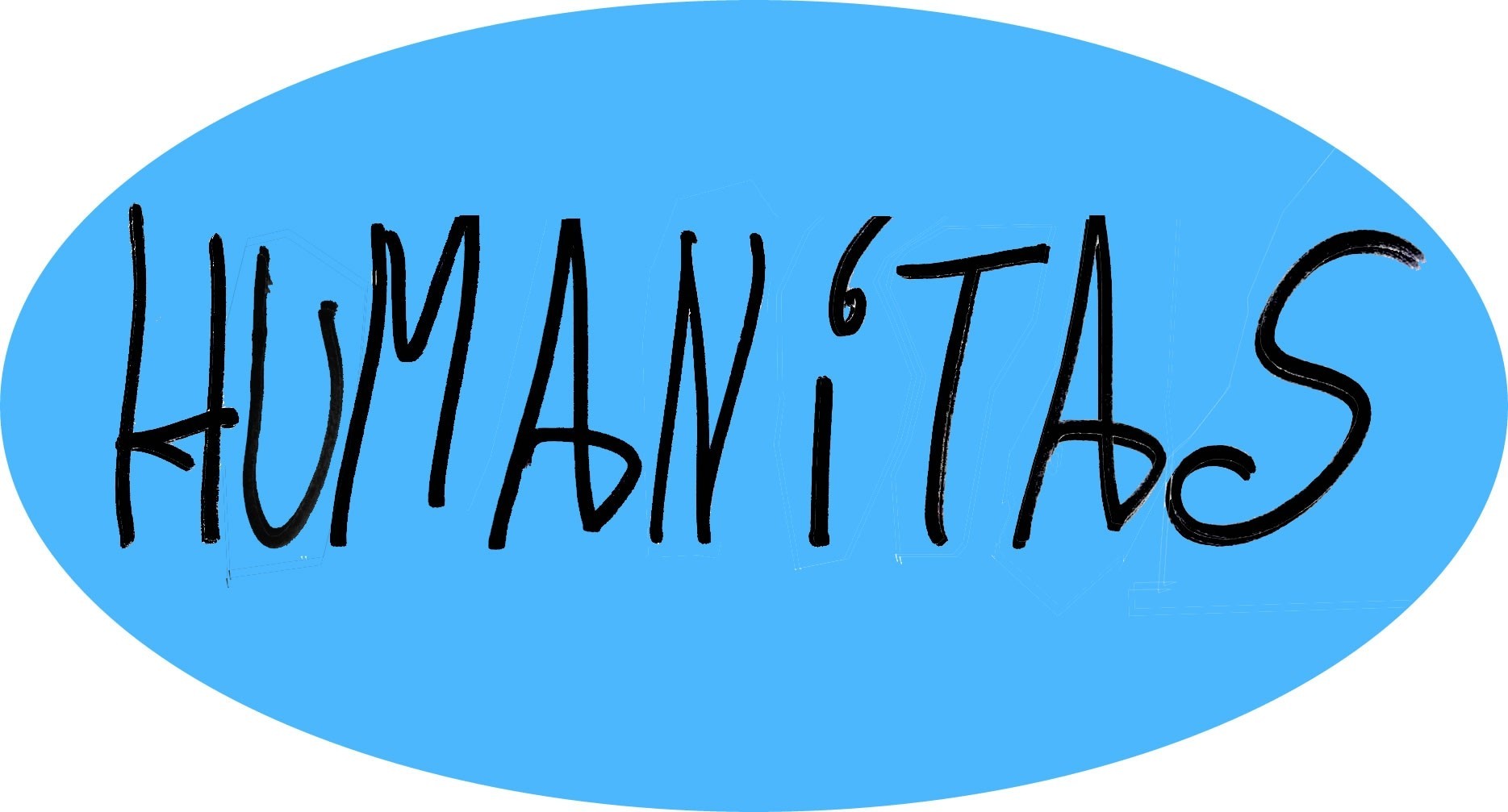 ANTONIO MENEGHETTI FACULDADE – AMF BIBLIOTECA HUMANITASMANUAL PARA ELABORAÇÃO DE TRABALHOS ACADÊMICOS DA AMF: TESE, DISSERTAÇÃO, MONOGRAFIA, TRABALHO DE CONCLUSÃO DE CURSO, RELATÓRIO DE ESTÁGIO E ARTIGO.Aprovado pelo Conselho Científico Diretivo na ata 05/2010, publicado na resolução 15/20102ª ediçãoRevisadaRECANTO MAESTRO, RS2016Antonio Meneghetti FaculdadeBiblioteca HumanitasEstrada Recanto Maestro, 338 – Restinga Seca – RS CEP: 97220-000Fone (55) 3289 1139 / E-mail: biblio@faculdadeam.edu.brANTONIO MENEGHETTI FACULDADE – AMF BIBLIOTECA HUMANITASMANUAL PARA ELABORAÇÃO DE TRABALHOS ACADÊMICOS DA AMF: TESE, DISSERTAÇÃO, MONOGRAFIA, TRABALHO DE CONCLUSÃO DE CURSO, RELATÓRIO DE ESTÁGIO E ARTIGO.2ª ediçãoRevisadaRECANTO MAESTRO, RS2016Antonio Meneghetti FaculdadeBiblioteca HumanitasEstrada Recanto Maestro, 338 – Restinga Seca – RS CEP: 97220-000Fone (55) 3289 1139 / E-mail: biblio@faculdadeam.edu.brANTONIO MENEGHETTI FACULDADE – AMFDireção – Profª Ms./Doutoranda Helena BiasottoCoordenação de Graduação Administração – Prof. Esp./Mestrando Eloy Demarchi TeixeiraCoordenação de Graduação em Direito – Prof. Ms. Lúcio André LorenzonCoordenação de Graduação Sistemas de Informação - Prof. Ms. Leonardo GuedesCoordenação de Pós-Graduação – Prof. Ms. Beatriz Machri de PellegriniCoordenação de Bacharelado em Ontopsicologia -  Profª. Drª. Patricia Wazlawick Coordenador de Estágio – Prof. Ms. Luiz Henrique DutraCoordenação de Pesquisa –  Prof. Ms./Doutorando Erico AzevedoCoordenação Pedagógica – Profª. Drª. Ana Marli Bulegon Coordenação Responsabilidade Social – Sra. Any RothmannSecretária Acadêmica - Prof. Ms. Luiz Henrique Dutra e Srta. Lisieli Rorato DottoGestora Administrativo/Financeiro – Profª. Drª. Patricia WazlawickResponsável pela Extensão e Ouvidoria – Profª Ms. Viviane PortelaCPA – Conselho Permanente de Avalição – Profª Ms. Leandra Calegare Meneghetti (Presidente)ELABORAÇÃO1ª edição (2009)Claudiane Weber (BU-AMF)2ª edição (2010)Viviane Disarz (BU-AMF)Paula Bazzo (Secretaria Acadêmica)2ª edição Revisada (2016)Jusélia Paula da Silva (BU-AMF)Antonio Meneghetti FaculdadeBiblioteca HumanitasEstrada Recanto Maestro, 338 – Restinga Seca – RS CEP: 97220-000Fone (55) 3289 1139 / E-mail: biblio@faculdadeam.edu.brAPRESENTAÇÃOO processo de produção do conhecimento científico apresenta basicamente duas etapas.  Enquanto a primeira é o trabalho realizado pelo pesquisador na investigação para a resolução de um problema de pesquisa, a segunda etapa, tão importante quanto a primeira, consiste na divulgação dos resultados da investigação. Essa segunda fase inicia com a expressão escrita na elaboração do trabalho científico.A  atividade de  elaboração dos trabalhos acadêmicos estimula conhecer o valor da  pesquisa  e  todos  seus  benefícios   no  ambiente  universitário;   proporciona   a aquisição de habilidades específicas de leitura, análise e interpretação  de textos e o conhecimento da aplicação das normas técnicas necessárias para apresentação de trabalhos acadêmicos.Aplicar corretamente as normas no planejamento e apresentação de projetos e trabalhos científicos requer algumas exigências, por isso faz-se necessário estabelecer as diferenças entre os diversos tipos de trabalhos acadêmicos bem como as normas que devem ser seguidas para a formulação dos mesmos.O objetivo deste manual, portanto, é ser um instrumento de facilitação, auxílio e referência para os acadêmicos e professores na formulação de seus projetos utilizando as normas técnicas necessárias para dar mais clareza ao mesmo. A 2ª edição foi revista e ampliada, substituindo assim o “Manual de orientação para a Elaboração de Trabalhos Científicos” e o documento de “Procedimentos para apresentação e normatização de trabalhos acadêmicos: Referências e Citações da Faculdade Antonio Meneghetti, em conformidade às NBR 6023 e 10520 de 2002”.A equipe da biblioteca Humanitas está sempre à disposição para auxiliar nas dúvidas que surgirem em relação à utilização deste Manual.Bom trabalho! Equipe Biblioteca HumanitasAntonio Meneghetti FaculdadeBiblioteca HumanitasEstrada Recanto Maestro, 338 – Restinga Seca – RS CEP: 97220-000Fone (55) 3289 1139 / E-mail: biblio@faculdadeam.edu.brLISTA DE ILUSTRAÇÕESQuadro1- Ordem de apresentação dos elementos da capa..................................................12Figura 1- Modelo de Capa...................................................................................................13Figura 2 - Modelo de Folha de rosto...................................................................................15Figura 3 – Modelo de Ficha catalográfica..........................................................................15Figura 4 – Modelo Errata....................................................................................................16Figura 5 – Modelo de folha de aprovação..........................................................................18Figura 6 – Modelo de Dedicatória......................................................................................19Figura 7 – Modelo de Agradecimentos...............................................................................19Figura 8 – Modelo de Epígrafe...........................................................................................21Figura 9 – exemplo de apresentação de Resumo................................................................23Figura 10 – Exemplo de apresentação de Abstract.............................................................24Figura 11 – Modelo de apresentação de Lista de Ilustrações.............................................26Figura 12 – Modelo de apresentação de Lista de Tabelas...................................................27Figura 13 – Modelo de apresentação de Lista de Abreviaturas..........................................28Figura 14 – Modelo de apresentação de Sumário...............................................................32Figura 15 – Modelo de apresentação das Referências........................................................35Figura 16 – Modelo de apresentação de Glossário.............................................................48Figura 17 – Modelo de apresentação de Índice...................................................................50Figura 18 – Modelo de apresentação de Apêndice............................................................52Figura 19 – Modelo de apresentação de Nota de Rodapé..................................................61Figura 20 – Modelo de Quadro...........................................................................................69Figura 21 – Exemplo de Tabela..........................................................................................70SUMÁRIO1            INTRODUÇÃO.............................................................................................92            ESTRUTURA DO TRABALHO CIENTÍFICO.......................................112.1         ELEMENTOS PRÉ-TEXTUAIS...................................................................122.1.1      Capa...............................................................................................................122.1.2      Folha de rosto................................................................................................142.1.3      Errata.............................................................................................................152.1.4      Folha de aprovação.......................................................................................172.1.5      Dedicatória.....................................................................................................192.1.6      Agradecimentos.............................................................................................192.1.7      Epígrafe..........................................................................................................212.1.8      Resumo em português...................................................................................222.1.9      Resumo em língua estrangeira.....................................................................242.1.10    Listas...............................................................................................................252.1.11    Sumário..........................................................................................................292.2         ELEMENTOS TEXTUAIS............................................................................322.2.1      Introdução......................................................................................................322.2.2      Desenvolvimento............................................................................................322.2.3      Conclusão.......................................................................................................332.3         ELEMENTOS PÓS-TEXTUAIS....................................................................332.3.2      Glossário.........................................................................................................472.2.3      Índice..............................................................................................................492.3.4      Apêndices e Anexos.......................................................................................513            CITAÇÕES (NBR 10520/2002)....................................................................533.1         NOTAS DE RODAPÉ....................................................................................603.2         NOTAS DE REFERÊNCIA...........................................................................623.3         NOTAS EXPLICATIVAS.............................................................................634            APRESENTAÇÃO GRÁFICA....................................................................645            APRESENTAÇÃO DE ARTIGOS.............................................................715.1         ELEMENTOS PRÉ-TEXTUAIS....................................................................715.2         ELEMENTOS TEXTUAIS ............................................................................715.2.1      Introdução .....................................................................................................715.2.2      Desenvolvimento ...........................................................................................725.2.3      Conclusão ......................................................................................................725.3         ELEMENTOS PÓS-TEXTUAIS ...................................................................72REFERÊNCIAS ...........................................................................................................731 INTRODUÇÃOO processo de produção do conhecimento científico apresenta basicamente duas etapas.  Enquanto a primeira é o trabalho realizado  pelo   pesquisador   na investigação para a resolução de um problema de pesquisa, a segunda etapa, tão importante quanto a primeira, consiste na divulgação dos resultados da investigação. Essa segunda fase inicia com a expressão escrita na elaboração do trabalho científico.A atividade de elaboração dos trabalhos acadêmicos estimula conhecer o valor da pesquisa e todos seus benefícios no ambiente universitário; proporciona a aquisição de habilidades específicas de leitura, análise e interpretação de textos e o conhecimento da aplicação das normas técnicas necessárias para apresentação de trabalhos acadêmicos.Aplicar corretamente as normas no planejamento e apresentação de projetos e trabalhos científicos requer algumas exigências, por isso faz-se necessário estabelecer as diferenças entre os diversos tipos de trabalhos acadêmicos.Assim, em relação aos tipos de trabalhos acadêmicos, podem se destacar aqueles produzidos durante o processo de aplicação das disciplinas e aqueles que se constituem do resultado final de determinado curso. A aplicabilidade das regras existentes nesse manual refere-se apenas aos trabalhos resultantes do final de cursos de graduação e de pós-graduação, quais sejam:a) TCC - Trabalho de Conclusão de Curso de graduação. O objetivo é a divulgação dos dados técnicos obtidos e analisados e registrados em caráter permanente, proporcionando a outros pesquisadores, fontes de  pesquisas  fiéis,  capazes  de nortear futuros trabalhos  de pesquisa e facilitando sua recuperação  nos diversos sistemas de informação utilizados.b) MONOGRAFIA: São os trabalhos desenvolvidos como resultado final do curso de pós-graduação, nível especialização.c) DISSERTAÇÃO: É um estudo científico,  com tratamento  escrito individual,  de um tema bem determinado e limitado, que venha contribuir com relevância à ciência. As dissertações são apresentadas   ao  final   de  cursos   de  mestrado,   com grande rigor acadêmico, mas sem a inovação dos trabalhos de tese.d) TESE: As teses são trabalhos científicos mais elaborados e completos.  São resultados apresentados como necessidade para conclusão de cursos de doutorado e devem ser constituídas de ideia, fundamento ou proposta original.e) RELATÓRIO DE ESTÁGIO: É a descrição de um processo de aprendizado  do qual  o aluno  participa.  Os itens obrigatórios variam conforme solicitação de cada professor, instituição ou objetivo.f) ARTIGO: É um relato que apresenta a motivação, método, resultados e discussão de uma pesquisa científica. Estes quatro elementos devem estar presentes no resumo, na introdução e na conclusão, que são versões integrais do artigo. Cada uma destas seções tem sua finalidade e apresentam as quatro partes de uma maneira própria – não se trata de repetição.2 ESTRUTURA DO TRABALHO CIENTÍFICOA estrutura das monografias, dissertações, teses e relatório de estágio compreendem três partes fundamentais: elementos pré-textuais, elementos  textuais  e elementos pós-textuais.   Os  pré-textuais  são  as  informações  que  antecedem  o  texto  principal  do trabalho, cujos elementos são: capa, folha de rosto, errata (opcional), folha de aprovação, dedicatória (opcional), agradecimentos (opcional), epígrafe (opcional), resumo em português, resumo em língua estrangeira, listas (ilustrações,  tabelas, figuras, gráficos, etc) e sumário.   Os elementos textuais são constituídos pelas partes do trabalho.  É a parte principal do trabalho e cujos elementos são: introdução, desenvolvimento e conclusão.  Estão incluídos  aqui a  revisão  da  literatura,   os  fundamentos teóricos os resultados e respectivas análises.  Os elementos pós-textuais consistem na parte composta pelas referências, glossário, apêndice e anexos. São elementos relacionados com o texto, porém para facilitar a leitura e  a  exposição  do  conteúdo são apresentados  após a parte textual.A estrutura de um artigo compreende em:   Resumo,  que  resume  o  artigo  –  isto  é,  apresenta  brevemente  a  motivação (contexto e definição do problema), o método (como foi feito, com quais materiais e métodos), os resultados (e só resultados, sem voltar ao método nem precipitar a discussão) e uma discussão (uma interpretação dos resultados, uma discussão sobre seu impacto e significado).   Introdução, que estende a contextualização e a definição do problema e, antes de passar para a próxima seção, conduz o leitor através de um parágrafo de transição, no qual adianta todo o conteúdo do artigo, apresentando a seguir de maneira mais extensa o método, os resultados e a discussão.  Conclusão, que sumaria o artigo, especialmente as principais conclusões, e apresenta recomendações para novas pesquisas.2.1 ELEMENTOS PRÉ-TEXTUAIS2.1.1 CapaElemento obrigatório, a capa é a “proteção externa do trabalho e sobre o qual se imprimem as informações indispensáveis à sua identificação.” (ABNT/NBR 14724,2005, p. 2). O quadro a seguir apresenta a ordem de apresentação dos elementos da capa:  Quadro1: Ordem de apresentação dos elementos da capa3 cm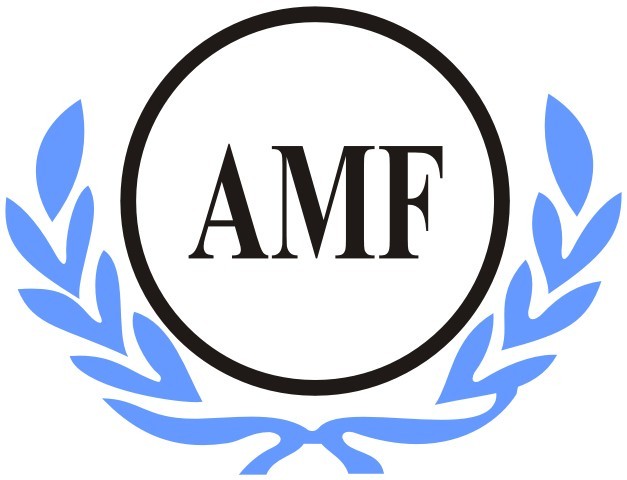 ANTONIO MENEGHETTI FACULDADENOME DO CURSO3 cmNOME DO AUTORTÍTULO: SUBTÍTULO (se houver)LOCAL Ano2 cmFigura 1 : Modelo de Capa2 cm2.1.2 Folha de rostoA folha de rosto é elemento obrigatório sobre o qual se imprimem as informações indispensáveis à identificação do trabalho.a) Anverso da folha:Ordem de apresentação dos elementos  da  folha  de  rosto:  Nome do  autor, título, subtítulo (se  houver),  número  do volume  (se houver),  natureza  do trabalho, nome do orientador  e  co-orientador (se houver), local da Instituição (cidade, UF), ano da entrega.3 cmNOME DO AUTORTÍTULO: Subtítulo (se houver)  3 cmTrabalho  de  conclusão  de curso/ monografia/ tese/ dissertação apresentado (a) ao curso de .... como requisito parcial para obtenção do título/ grau de ....Orientador (a): ....LOCAL Ano 2 cm  2 cmb) Verso da folha:Parte  posterior  da  folha  de  rosto  onde  deve  conter  a  ficha  catalográfica, elaborada  pelo  bibliotecário,  de  acordo  com  o  Código  de  Catalogação  Anglo  - Americano - CCAA.   Imprescindível somente para documentos em que há obrigatoriedade de entrega em formato impresso (papel encadernado em capa dura).S676SOARES, Cristina Aparecida.São Paulo e a cultura popular / Cristina Aparecida Soares. – São Paulo: 2004.60 f.; 30 cm.Coordenação Luis Araujo; Orientação Fabiane Cristina Rocha.Trabalho de conclusão de curso (Bacharelado) - Faculdade de Biblioteconomia e Ciência da Informação da Fundação Escola de Sociologia e Política de São Paulo, 2004.Inclui anexo e bibliografia.1. Cultura popular. I. Título.CDU 027.7Figura 3 – Modelo de Ficha catalográfica2.1.3 ErrataElemento opcional. Lista das folhas e linhas onde ocorreram erros no texto, seguidas das devidas correções. Pode ser apresentada em folha avulsa ou fixa, logo após a folha de rosto.Título “ERRATA”, Fonte 12, maiúsculo, negrito, centralizado.  Localização:3 espaços  duplos  da  margem  superior  da folha,  aproximadamente  6 cm  da borda superior.   Os elementos devem ser escritos na fonte 12, sem negrito.3 cmERRATA3 cmFolha     Linha     Onde se lê        Leia-se15            4           Emprender      Empreender2 cmFigura 4 – Modelo Errata2 cm2.1.4 Folha de aprovaçãoElemento obrigatório.  Deve conter  os mesmos  elementos  da folha de rosto, acrescentados os nomes da banca examinadora, suas respectivas titulações e instituições de origem, espaço para as assinaturas, local e data.A ordem de apresentação dos elementos da folha de aprovação: nome do autor, título, subtítulo (se houver), natureza, objetivo, nome da universidade, área de concentração, membros da banca: nome, titulação, instituição dos membros da banca examinadora e assinatura. Local e data da aprovação.3 cmNOME DO AUTORTÍTULO: Subtítulo (se houver)3 cmTrabalho de conclusão de curso/ monografia/ tese/ dissertação apresentado (a) ao curso de .... como requisito parcial para obtenção do título/ grau de ....Banca Examinadora:Orientador: 		 (titulação + nome completo)IES de origemCo-orientador (caso haja):  		 (titulação + nome completo) IES de origemMembro:  		 (titulação + nome completo)IES de origemLocalAno2 cm2 cmFigura 5 – Modelo de folha de aprovação2.1.5 DedicatóriaElemento opcional – registro das homenagens ou dedicatórias à determinada(s)pessoa(s).Fonte 12, sem negrito, espaço simples, justificado. Localização: Texto alinhado no meio da página para a margem direita.3 cmDEDICATÓRIA3 cm2 cmA todas as pessoas que acreditaram na eficácia do ensino, no professor e que buscam a autorrealização, como sentido para suas vidas. Aos meus pais, aos meus irmãos.Figura 6 – Modelo de Dedicatória2 cm2.1.6 AgradecimentosElemento opcional – Registro de agradecimento às pessoas que contribuíram para a elaboração  do trabalho.  Título “AGRADECIMENTOS”: fonte 12, maiúsculo, negrito, centralizado. Corpo do texto deverá ser a 3 espaços (1,5) do título. Fonte 12, sem negrito,  alinhamento  justificado,  parágrafo  de  1,25  cm  a  partir  da  margemesquerda.3 cmAGRADECIMENTOS3 cmÉ preciso agradecer. Afinal de contas tantas pessoas colaboraram para a realização deste trabalho. Agradeço pela paciência e compreensão.Obrigada aos professores. Obrigada a minha família. Obrigada aos meus amigos....2 cm2 cmFigura 7 – Modelo de Agradecimentos2.1.7 EpígrafeElemento  opcional.  É uma citação  seguida  de indicação  de autoria.  Podem também figurar  no início  de cada  capítulo  ou nas partes  principais  do trabalho.  A citação seguida  de  autoria  geralmente  está  relacionada  com  o  assunto  tratado  no capítulo.3 cm3 cm2 cm“Os    outros    passarão,    eu passarinho”Mario Quintana2 cmFigura 8 – Modelo de Epígrafe2.1.8 Resumo em portuguêsO resumo em português é elemento obrigatório e consiste na apresentação concisa do trabalho. Deve descrever de forma clara e sintética a natureza do trabalho, o objetivo, o método, os resultados e as conclusões, visando fornecer elementos para o leitor decidir sobre a consulta do trabalho no todo. O resumo deve:   Ser redigido em parágrafo único em linguagem clara e objetiva.  O uso dos verbos deve ser na voz passiva, utilizar de preferência a 3ª pessoa do singular;   Ser inteligível por si mesmo (dispensar a consulta ao trabalho);   Evitar repetição de frases inteiras do trabalho;   Respeitar a ordem em que as ideias ou fatos são apresentados;   Evitar o uso de parágrafos, frases negativas, abreviaturas, fórmulas, quadros, equações, etc.   Ser precedido da referência do documento.O título “RESUMO”: fonte 12, maiúsculo, negrito, centralizado. Para teses e dissertações, monografias, relatórios e TCC’s o resumo deve ser de 150 a 500 palavras.   Deve ser redigido em parágrafo único, com frases completas, sem sequencia de itens/tópicos. O texto deve iniciar a 3 espaços (1,5) do título e espacejamento entrelinhas simples.Seguidas do resumo, as palavras-chave e descritores devem ser representativas ao conteúdo do trabalho, devendo figurar a 2 espaços (1,5) do texto, rente à margem esquerda. São separadas entre si por ponto e finalizadas também por ponto. A expressão “Palavras-chave” deve ser em negrito e iniciado em maiúsculo e as demais letras em minúsculo.3 cm3 cm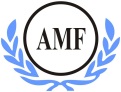 RESUMONa virada do século XXI, ressurgiu o interesse na ação da música sobre a saúde. Aborda como a música tem se mostrado eficaz como tratamento terapêutico. Se caracteriza como uma pesquisa bibliográfica de caráter exploratória que buscou na base de dados BIREME no período de 1999 à 2009 artigos eletrônicos que apresentem resultados da utilização da musicoterapia como tratamento.Palavras – chave: Música e seu efeito terapêutico. Musicoterapia. Terapias complementares.2 cm2 cmFigura 9 – exemplo de apresentação de Resumo2.1.9 Resumo em língua estrangeiraElemento obrigatório para teses, dissertações e artigos. Para demais trabalhos acadêmicos é opcional.Consiste na versão traduzida do resumo em português para um idioma de divulgação internacional. Deve aparecer em página distinta e seguindo a mesma formatação do resumo em português. Para a língua inglesa denomina-se ABSTRACT, para o francês RESUMÉ, para o espanhol RESUMEN. A expressão palavra-chave em outro idioma deve ser em negrito e iniciada em maiúsculo e as demais letras em minúsculo.3 cm3 cm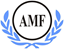 ABSTRACTAt the turn of the century, there was renewed interest in the action of music on health. Discusses how music has been effective as a therapeutic treatment for patients with pain. Is characterized as a literature of exploratory character that aimed at BIREME database from 1999 to 2009 consumer electronics show that results from using music therapy as a treatment.Keywords: Music and its therapeutic effect. Music therapy. Complementary therapies.2 cm2 cmFigura 10 – Exemplo de apresentação de Abstract2.1.10 ListasElemento opcional. Os  títulos das  listas (ILUSTRAÇÕES, TABELAS, FIGURAS) devem  estar  centralizados  na  parte  superior  da  folha,  em maiúsculo  e negrito. Ao relacionar as listas observar:   Apresentar conforme a ordem como aparecem no texto;   Título dos elementos em minúsculo, com exceção da 1ª letra;   Após o título,  o indicativo numérico,  de acordo como se encontra  no texto seguido de  espaço,  hífen,  espaço.  Se  o título  da ilustração  ocupar  mais de uma  linha,  a  segunda  linha  deverá  iniciar  abaixo  da  primeira  palavra  do título;   O título da ilustração em minúsculo, com exceção da 1ª letra e número da folha onde se encontra a ilustração é ligada por uma linha pontilhada.   Espacejamento simples entrelinhas de cada título e espaço de 1,5 entre um título e outro.Lista de IlustraçõesÉ a relação das ilustrações (quadros, figuras, desenhos, mapas, esquemas, fotografias, gráficos, etc) apresentadas  no trabalho. A elaboração de  listas específicas para  cada  tipo de ilustração é necessária somente  quando  existem muitos  itens de cada  tipo  (5  ou  mais).  Caso  contrário,  elabora-se  uma  única  lista,  denominada LISTA   DE   ILUSTRAÇÕES.    Segundo   a   NBR   147424(2005)    a   ordem   de apresentação das listas deve ser:1.  Lista de ilustrações2.  Lista de tabelas3.  Lista de abreviaturas e siglas4.  Lista de símbolos3 cm3 cmLISTA DE ILUSTRAÇÕESFigura 1: Exemplo de fluxograma ................................15Figura 2: Tela do programa ASPNET ..........................252 cm2 cmFigura 11 – Modelo de apresentação de Lista de IlustraçõesLista de TabelasÉ a relação das tabelas de acordo com a ordem apresentada no trabalho.3 cm3 cmLISTA DE TABELASTabela 1: Dados  sobre  cargos  dos  colaboradores  ativos  naInstituição  .........................................................................15Tabela 2: Dados  sobre a utilização da internet..................252 cm2 cmFigura 12 – Modelo de apresentação de Lista de TabelasLista de abreviaturas, siglas e símbolosConsiste na relação alfabética das abreviaturas ou siglas utilizadas no trabalho, seguida de seus termos, por extenso.3 cm3 cmLISTA DE ABREVIATURASDVD – Digital Video DiscHD – Hard DiscHDTV – Hi-DefinitionRH – Recursos Humanos2 cm2 cmFigura 13 – Modelo de apresentação de Lista de Abreviaturas2.1.11 SumárioElemento obrigatório, o sumário é a enumeração das principais divisões e/ou seções do trabalho.  Deve seguir a mesma ordem em que o conteúdo aparece no texto e sua respectiva paginação.É o último elemento pré-textual. Caso o trabalho tenha mais de um volume, deve ser incluído o sumário de toda a obra em todos os volumes.O título “SUMÁRIO” deve estar centralizado na parte superior da folha, com a mesma tipologia da fonte utilizada para as seções primárias do trabalho, em maiúsculo e negrito.Os elementos que compõem o sumário são: o indicativo numérico do capítulo ou seção, seu título e subtítulo (exatamente como são apresentados no texto) e o número da página inicial do capítulo correspondente. A apresentação tipográfica dos títulos deve ser a mesma no sumário e no textoDeve-se incluir apenas as partes das publicações que sucedem o sumário, ou seja, não incluir: dedicatória, agradecimentos, epígrafe, resumo e listas.Os indicativos  numéricos  devem estar  alinhados  à margem  esquerda  e para numerá-los deve-se utilizar a numeração progressiva, conforme a NBR 6024.Numeração Progressiva dos TítulosA NBR 6024, que fixa as condições para um sistema de numeração progressiva das divisões e subdivisões do texto de um documento, auxilia na elaboração do sumário. A subordinação dos itens do trabalho deve ser destacada tipograficamente, tanto no corpo da obra, quanto no sumário.Segundo a norma de numeração  progressiva,  os documentos  se dividem em seções  primárias,  secundárias,  terciárias,  quaternárias,  quinárias.  Cada capítulo  ou seção é representada  por um número ou grupo de números  alinhado(s)  na margem esquerda, que permite  sua localização,  e que antecede  seu título,  separado  por um espaço. A numeração deve ser em algarismos arábicos. O texto deve iniciar em outra linha.Seção  primária  -  geralmente  é  a  representante  dos  títulos  dos  capítulos.  Nestas seções os títulos devem figurar em letra maiúscula e destaque (ex: negrito). Segue a sequência dos números inteiros a partir de 1.Seção  secundária -  Representa a  primeira  subdivisão  da  seção  primária.  O  título deve figurar em letra maiúscula e sem destaque. Não deve existir um ponto após o último indicativo numérico, somente entre os números. O ponto representa subdivisão. EXEMPLO – PONTUAÇÃO correto                         4 MÉTODO incorreto                     4. Método correto                         4.1    DEFINIÇÃO DE TEMASSeção terciária- representa a subdivisão da seção secundária. Título em letra minúsculasem destaque tipográfico.Seção  quaternária-  representa   a  subdivisão   da  seção  terciária.   Título  em  letra minúscula sem destaque tipográfico.A partir da seção terciária a representação tipográfica é a mesma. Recomenda-se não utilizar mais que cinco divisões, ou seja, além da seção quinária.EXEMPLO 1 - NUMERAÇÃO PROGRESSIVA DAS DIVISÕES DO TEXTO3 cm3 cm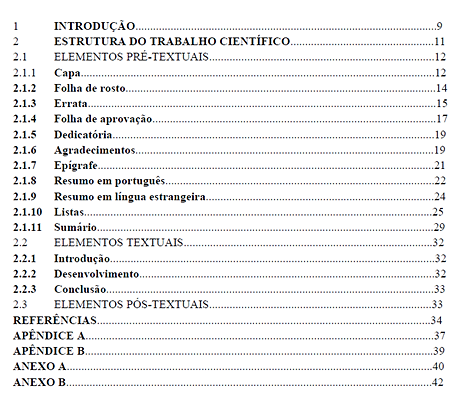 2 cm2 cmFigura 14 – Modelo de apresentação de Sumário2.2 ELEMENTOS TEXTUAISSegundo a NBR 14724 (2005) os elementos  textuais  consistem  na parte  do trabalho em que se expõe a matéria.2.2.1 IntroduçãoObjetiva situar o leitor no contexto do trabalho. Tem caráter didático de apresentação.Deve abordar:   O problema, proposto de forma clara e objetiva;   Os objetivos, delimitando o que se propõe fazer, que aspectos analisar;   A justificativa, destacando a importância do tema abordado;   Apresentar as definições necessárias para compreensão do tema;   Especificar  a metodologia  esclarecendo  a forma  utilizada  para  a análise  do problema.   Apresentar a forma como está estruturado o trabalho escrito e o que contém cada uma de suas partes.2.2.2 DesenvolvimentoDemonstração   lógica   de   todo   trabalho.   Explica,   discute   e   demonstra   a pertinência das teorias  utilizadas  na exposição  e resolução  do problema.  Analisa  e extrai conclusões sobre deficiências e qualidades explicativas.É a apresentação das bases teóricas necessárias e utilizadas para dar fundamentação ao assunto. Exige do autor uma extensa busca na literatura de livros, revistas, documentos e informações relevantes produzidas até então e que relacionam-se com o problema para, desta forma, conhecer contribuições  relevantes de  pesquisas  já  realizadas,   abrindo  horizontes  para  melhor  análise.  Registram-se todas as ideias consideradas relevantes com o cuidado de anotar dados bibliográficos completos, quando houver o uso de citações.Estabelece confronto entre ideias, tendo em vista o problema, os objetivos, as teorias relevantes e as conclusões dos autores das obras. Esta fase é a da construção, montagem  e  exposição  da  análise  teórica  sobre  o  tema  abordado.  Exige  reflexão, crítica e poder criativo para examinar, comparar e ponderar as colocações existentes entre as obras e seu problema de pesquisa.Geralmente é a principal parte do texto e deverá estar estruturada em capítulos, seções e subseções, contendo além da fundamentação teórica, a descrição da metodologia de trabalho (material, método) e a análise dos resultados.2.2.3 ConclusãoA conclusão é a parte final do texto. Deve retomar o problema inicial, rever os objetivos e se foram atingidos além de verificar as principais contribuições do trabalho. Apresenta o resultado final, avaliando pontos fracos e positivos através de reunião sintética das principais ideias.  Podem ser incluídas as recomendações e/ou sugestões.2.3 ELEMENTOS PÓS-TEXTUAIS2.3.1 Referências (NBR 6023/2002)A relação das “Referências” consiste em elemento obrigatório é a lista ordenada dos documentos citados no texto do trabalho.É um conjunto  de  elementos que  permite  identificar,  no todo  ou  em parte, documentos impressos  ou registrados  nos diversos tipos de materiais  bibliográficos, sonoros, eletrônicos, audiovisuais, etc.Todos os documentos citados no texto devem obrigatoriamente figurar na lista de referências. Entretanto, fontes bibliográficas  consultadas e que não foram citadas no texto, não devem constar na lista de referências.  Caso seja   necessário referenciar esse  material  consultado,  mas  não  citado,  deve-se  incluí-lo  em  uma  lista própria, após   a   lista   de   referências,    sob   o   título    de   bibliografia    consultada    ou bibliografia recomendada.As referências devem aparecer em folha própria, após o texto, alinhadas somente à margem  esquerda  e de forma  a identificar  cada documento.  Para tanto, separa-se uma referência de outra por um espaço duplo, porém cada referência deve ser digitada em espaço simples. A lista de referências apresentada no final do texto deve ser em ordem alfabética.O destaque tipográfico (negrito, itálico ou grifo) de cada referência deve ser padronizado em todas as referências.As referências bibliográficas quando apresentadas devem ser padronizadas. Assim, ao se optar pelo uso de elementos complementares (paginação, capítulos, etc.) estes  devem  ser  incluídos  em  todas  as  referências daquela lista.Recomenda-se que se padronize as referências, os prenomes  e os nome  dos autores, se a opção for abreviar o nome do autor na primeira referência,  abrevie-os nas referências subsequentes, ou  se preferir escreva-os sempre por extenso. A mesma observação é válida para os títulos dos periódicos (para abreviar corretamente os títulos consulte a NBR 6032 - Abreviação de títulos de periódicos e publicações seriadas - procedimento). “Eventualmente, o(s) nome(s) do(s) autor(es) de   várias   obras referenciadas   sucessivamente,   na  mesma  página,  pode(m)  ser substituído(s),   nas referências   seguintes   à  primeira,   por  um  traço   sublinear.” (ABNT/NBR  6023,2002, p.21)   equivalente   a   6   espaços.   3 cm3 cm2 cm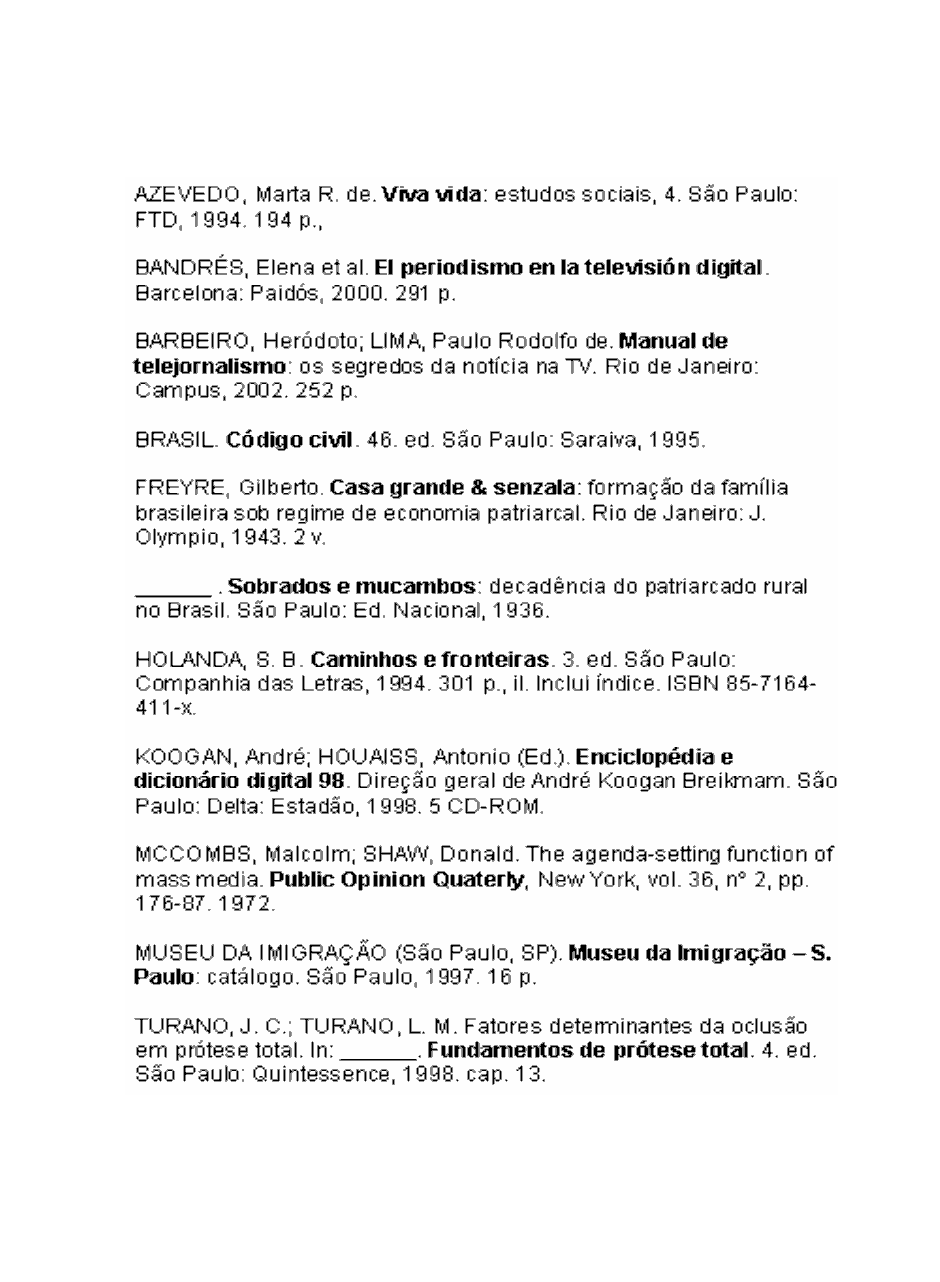 2 cmFigura 15 – Modelo de apresentação das ReferênciasINSTITUTO GEOGRÁFICO E CARTOGRÁFICO (São Paulo, SP). Projeto Lins Tupã: foto aérea. São Paulo,1986. 1 fotografia aérea. Escala 1:35.000. Fx28, n. 15.LANDSAT   TM   5:   imagem   de   satélite.   São  José dosCampos: Instituto Nacional de Pesquisas Espaciais,1987-1988. 1 fotografia aérea. Escala 1:100.000. Canais3, 4 e composição colorida 3, 4 e 5.Disco,  CD  Musical  Compositor(es) Ou Intérprete(s) (SOBRENOME, Prenome).  Título.  Local:  gravadora (ou equivalente), data e especificação do suporte.Parte de Disco, CD MusicalPartituraSOBRENOME, Prenome do autor. Título. Local:     Editora, Data, designação específica e instrumentoa que se destina.EntevistasNão PublicadasSOBRENOME,  Prenome  do entrevistado.  Título.  Local,  data  (dia, mês e ano). Nota de entrevistaPublicadasSOBRENOME,         Prenomes         do entrevistado.   Título.   Referências   daMAPA de Ubicación: vista ampliada. Buenos Aires: Dirección de Salud y Acción Social de la Armada, c2001. 1 mapa, color. Escala indeterminável. Disponível em: <http://www.diba.org/ turismo/hoteles/ushuaia/  ubicacion2.htm>.  Acesso em: 13 jan. 2002.ALCIONE. Ouro e cobre. São Paulo: RCA Victor, c1988. 1 disco sonoro.MPB especial. [Rio de Janeiro]: Globo: Movieplay, c1995. 1 CD.COSTA, S.; SILVA, A. Jura secreta. Intérprete: Simone. In: SIMONE. Face a face. [S.l.]: Emi- Odeon Brasil, p1977. 1 CD. Faixa 7.GINO, A. Toque macio. Intérprete: Alcione. In: ALCIONE.  Ouro  e  cobre.  São  Paulo:  RCA Victor, p1988. 1 disco sonoro. Lado A, faixa 1.BARTÓK, Béla. O mandarim maravilhoso. Wien: Universal, 1952. 1 partitura. Orquestra.GALLET, Luciano (Org.). Canções populares brasileiras. Rio de Janeiro: Carlos Wehns, 1851. 1 partitura (23 p.). Piano.OLIVA, Marcos; MOCOTÓ, Tiago. Fervilhar: frevo. [19--?].  1  partitura.  Piano.  Disponível em:  <http:// openlink.br.inter.net/ picolino/partitur.htm>. Acesso em: 5 jan. 2002.WATEINS, M. Entrevista concedida a Maria Helena Negrão   Iwersen.   Curitiba,   20   de   out.   de1980. Entrevista.VEBERROTH, P. As Olimpíadas do Sucesso. Veja, São Paulo, n. 830, 1 de ago. de 1984. EntrevistaFonte: Manual de Trabalhos Acadêmicos da UDESC2.3.2 GlossárioElemento opcional, o glossário é a lista, em ordem alfabética, de palavras ou expressões  técnicas utilizadas  no texto,  acompanhadas  de sua respectiva  definição, que tem por objetivo esclarecer ao leitor sobre o significado dos termos empregados no trabalho.O título “GLOSSÁRIO” deve estar centralizado na parte superior da folha, com a mesma  tipologia  da fonte e espacejamento  utilizada  para as seções primárias  do trabalho, em maiúsculas e negrito.Ao relacionar as palavras/termos, deve-se observar:   Alinhamento na margem esquerda;   Indicação da palavra/termo com a primeira letra maiúscula e em negrito;   Após palavras/termos, um espaço;   O significado por extenso com a primeira letra em maiúsculo;   Espacejamento: um espaço simples entre os termos.3 cm3 cm2 cm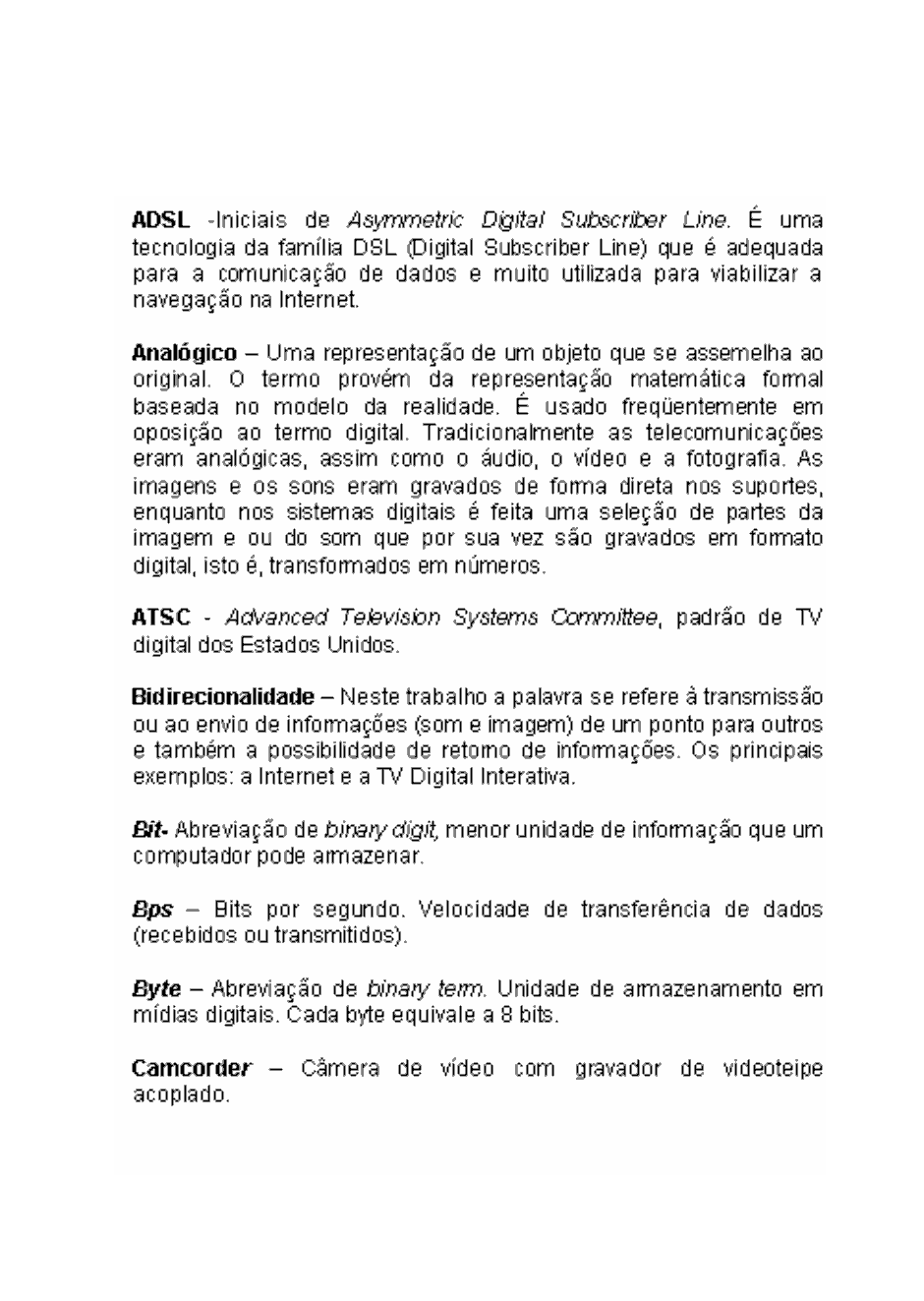 2 cmFigura 16 – Modelo de apresentação de Glossário2.2.3 ÍndiceElemento opcional, o índice é uma lista de tópicos (chaves) e os números de páginas nas quais os tópicos podem ser encontrados (campos de referência)         O título “ÍNDICE” deve estar centralizado na parte superior da folha, com a mesma tipologia da fonte e espacejamento utilizada para as seções primárias do trabalho, em maiúsculas e negritas.2.3.4 Apêndices e AnexosElementos opcionais, o Apêndice consiste no material elaborado pelo autor a fim de complementar  o texto principal e apresentado no final do trabalho, enquanto que os anexos são os documentos  elaborados  por outros autores utilizados para dar suporte à fundamentação, argumentação, comprovação ou ilustração.O  título  “APÊNDICES”  ou  “ANEXOS”  deve  estar  centralizado  na  parte superior da folha, com a mesma tipologia da fonte e espacejamento utilizada para as seções primárias do trabalho, em maiúsculas e negrito.Ambos devem ser escritos em letra maiúsculas, identificados com letras maiúsculas consecutivas, espaço, travessão,  espaço e respectivos  títulos (se o título ocupar mais de uma linha, a segunda linha deverá iniciar abaixo da primeira palavra do título).Ex.:APÊNDICE A – Título do apêndiceANEXO A – Título do anexoNo texto os apêndices e os anexos devem ser citados entre parênteses quando figurarem no final da frase, ou livre de parênteses se inseridos na redação:Ex.:A versão final do instrumento de coleta de dados foi elaborada... (anexo A) A versão final do instrumento de coleta de dados, anexo A, foi elaborada... Quando não houver possibilidade de incluir o título no próprio anexo, pode-seutilizar uma folha  separada precedendo o  anexo.   Caso o número de anexos for demasiadamente grande, recomenda-se uma lista antecedendo os mesmos.Os Apêndices devem aparecer após o Glossário e os Anexos após os Apêndices;ambos devem constar no sumário e a paginação é contínua à do texto.3 cm3 cmAPÊNDICEApêndice A – Ciclo de vida de um atletaApêndice B – Ciclo de vida de um idoso2 cm2 cmFigura 18 – Modelo de apresentação de Apêndice3 CITAÇÕES (NBR 10520/2002)Citação é a "menção de uma informação extraída de outra fonte".  (ABNT, 2002,p.1).   São trechos transcritos ou informações retiradas das publicações consultadas para a realização do trabalho. São introduzidas no texto com o propósito de esclarecer ou complementar as ideias  do autor.  A fonte de onde foi extraída  a informação deve ser citada,  obrigatoriamente, respeitando-se  desta forma os direitos autorais.É importante ressaltar que todas as obras citadas em um trabalho, obrigatoriamente,  devem  constar   nas   referências,  e  em   ordem   alfabética.   Nas citações, a autoria deve ser feita apenas  com a inicial maiúscula quando estiver no corpo do texto, ou toda em maiúscula quando estiver entre parênteses.Fonte: Manual de Trabalhos Acadêmicos da UDESC3.1 NOTAS DE RODAPÉSão notas que aparecem na margem inferior das páginas em que são mencionadas.  Servem  para  abordar  pontos  que  não  devem  ser  incluídos  no  texto para não sobrecarregá-los.Podem ser:a)  notas de referência, que indicam as fontes consultadas ou remetem a outras partes da obra onde o assunto foi abordado.b) notas explicativas, que evitam explicações longas dentro do texto, prejudiciais à linha de argumentação;As notas de rodapé são usadas para:a) esclarecimentos (comentários, explanações ou traduções);b) citação de autoridade (indica fonte consultada);c)  referências cruzadas (indica  outras  partes  das  da  obra,  ou  outras  obras sobre o assunto mencionado);Para a apresentação das notas de rodapé deve ser observado:    A   chamada   às   notas   é   feita   por   números   arábicos,   colocados   entre parênteses, entre colchetes ou acima da linha do texto (sobrescrito);    A   numeração  das  notas  é  sempre  em  ordem  crescente  dentro  de  um mesmo capítulo ou artigo e nunca por página;    No texto o número deve configurar  após o sinal de pontuação que encerra uma citação direta, ou após o termo a que se refere; O texto deve ser separado das notas de rodapé por dois espaços (1,5);    É  escrita  em  espaço  simples  e,  se  possível,  com  tipo  de  letra  menor(tamanho 10).    O indicativo numérico é separado do texto da nota por um espaço;    Quando  o autor  já estiver  devidamente  citado  no  texto  e referenciado  no final, não é necessário a inclusão do mesmo nas notas;    A primeira citação de uma  obra em nota  de rodapé deve ter sua referência completa. Salientamos porém, que o autor não precisa repetir várias vezes a citação. Devendo indicar nas notas sucessivas SOBRENOME DO AUTOR, ano e página citada (ver em notas de Referência).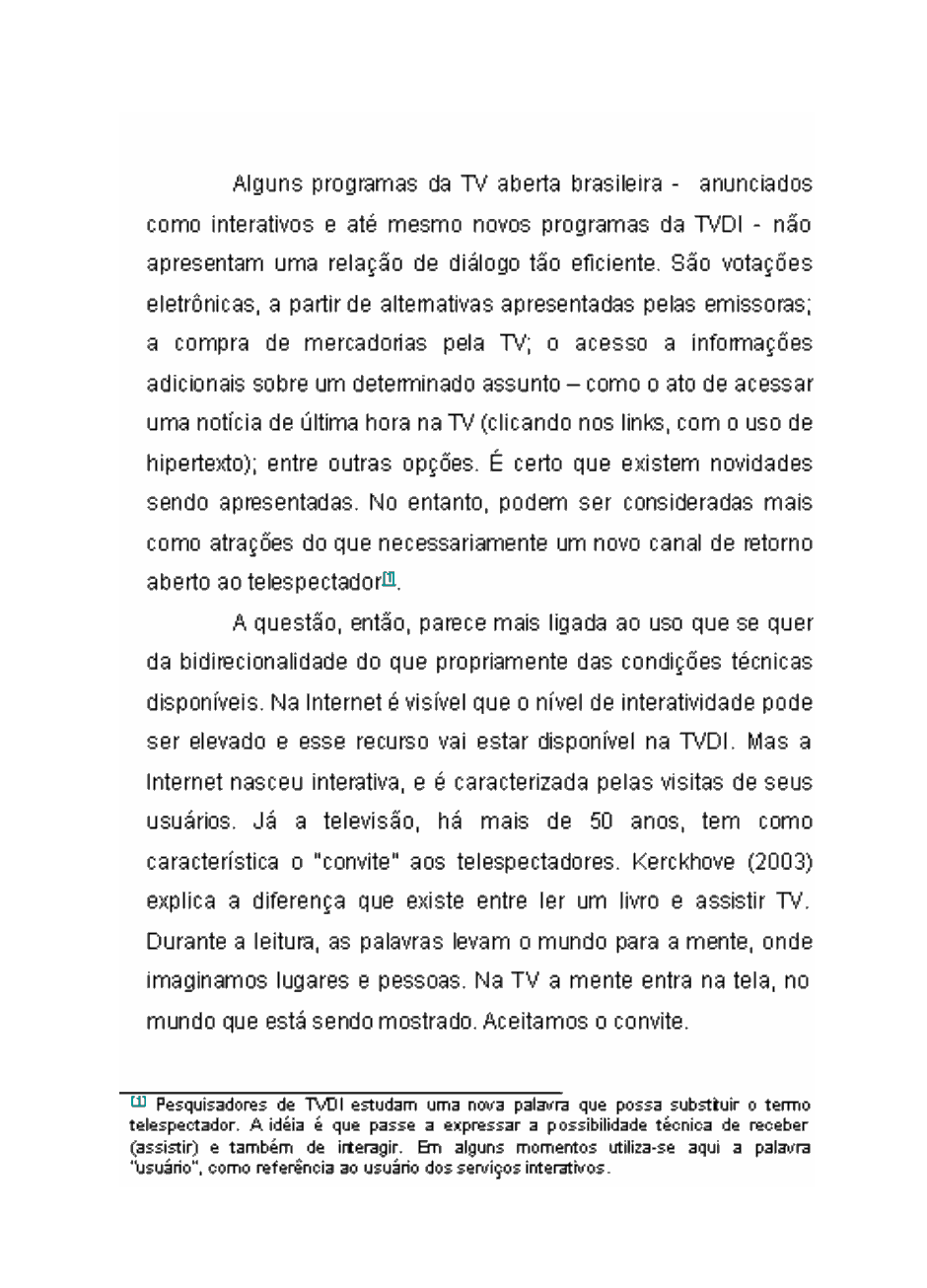 3 cm3 cm2 cm2 cmFigura 19 – Modelo de apresentação de Nota de Rodapé3.2 NOTAS DE REFERÊNCIAAs  notas  de  referência  são  as  notas  que  indicam  fontes  consultadas   ou remetem a outras partes da obra em que o assunto foi abordado.A numeração das notas de referência é feita em algarismos arábicos, devendo ter numeração  única e consecutiva  para cada capítulo ou parte, portanto, não iniciando em cada página. O espacejamento entrelinhas deve ser simples e o tamanho da fonte10.3.3 NOTAS EXPLICATIVASUsadas para  comentários,  esclarecimentos,  que não  podem  ser incluídos  no texto.   Aparece no pé  da  página.   Coloca-se o  número de  chamada do texto.   As citações deverão  ter numeração  única e consecutiva  para todo o capítulo,  podendo ser apresentadas entre parênteses ou apenas o número, após o término da citação.Exemplo:Conforme                   Belli:    “    [...]    cabe      às     universidades        reestruturar       seus programas  profissionalizantes,   restaurando   a  formação   do   pedagogo   face   aos   desafios   interpostos pelo imperativo de uma educação que transcenda os limites tradicionalmente execut ados.”¹²¹²Professora   Jurema   Iara   Reis   Belli,   curso   de   Física   da   UDESC–CCT.   Citação   retirada   do   livro   da  autora, Educação Continuada:  uma  proposta  pedagógica  para  gestão  de  treinamento.  Aborda  a  necessidade  das  empresas  reverem  a política social e os esquemas de formação pedagógica no contexto universitário, no sentido de ratificar a necessidade e indicar alguns critérios de reorganização e correspondência de tarefas que dêem suporte às estratégias de valorização humana no ambiente de trabalho.4 APRESENTAÇÃO GRÁFICANeste capítulo  apresentam-se  os  elementos  necessários  para  a  elaboração  e apresentação gráfica de trabalhos acadêmicos.O  indicativo  numérico precede  o título, alinhado  à esquerda (no parágrafo), separado por um espaço de caráter.Os títulos  sem indicativo  numérico  (erratas,  agradecimentos,  listas,  sumário,  resumos, referências, glossário, apêndice, anexos e índice) devem ser centralizado s.Títulos  das seções primárias devem  iniciar em folha distinta,  a 3 espaços  duplos  da margem superior (aproximadamente  6 cm da borda superior da folha).Na  numeração  das  seções  do trabalho  devem  ser utilizados algarismos  arábicos. Evitar subdivisões demasiadas, não ultrapassando a seção quinaria.Os  títulos  das  seções  são  destacadas,  utilizando-se  os recursos  de negrito  letras maiúscula ou versal, segundo a seguinte ordem:1 SEÇÃO PRIMÁRIA (MAIÚSCULAS  E NEGRITO)1.1 SEÇÃO SECUNDÁRIA  (MAI ÚSCULAS)1.1.1 Seção terciária  (minúsculas  com exceção da 1a   letra)1.1.1.1 Seção quartenária  (minúsculas com exceção da 1a   letra)1.1.1.1.1 Seção quinária  (minúsculas com exceção da 1a   letra)a) alínea;b) alínea,- suba líniaAlíneas:  quando houver  necessidade  de subdivisões numa mesma seção,  utilizam-se  as alíneas, que devem ser:-  ordenadas  alfabeticamente  por  letras  minúsculas  seguidas  de  um  fechamento  de parênteses;- devem ser separadas por ponto e vírgula, exceto a última que termina com ponto;- o trecho final que antecede as alíneas deve terminar em dois pontos;- o texto da alínea inicia com letra minúscula;- a segunda  linha e seguintes da matéria  da alínea  começam  sob a primeira  letra do texto da alínea anterior;- se houver subalíneas,  estas  deverão  começar  por hífen, um espaço e o texto, sendo que a pontuação da subalínea é igual a das alíneas 3 cm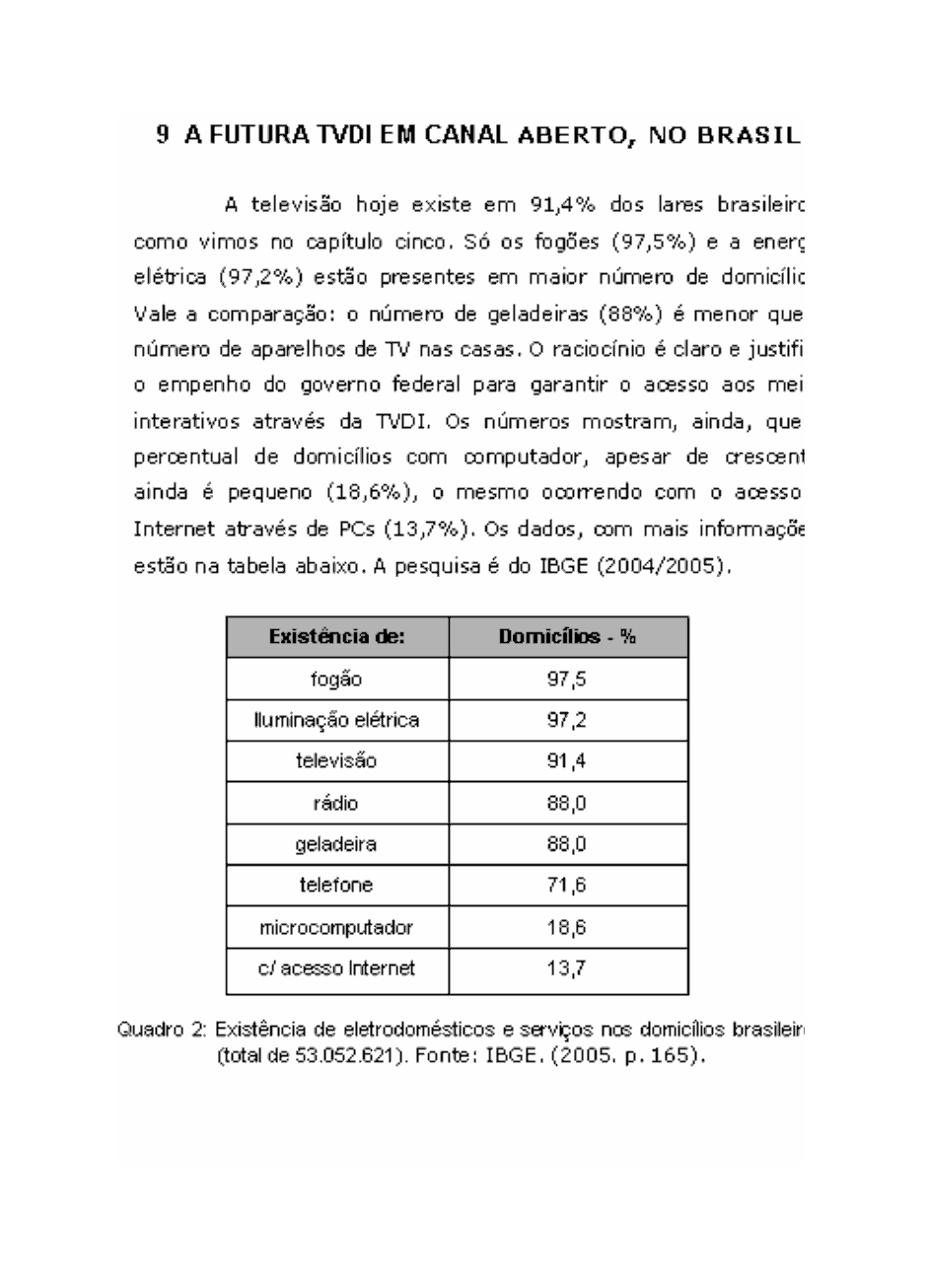   3 cm   2 cm Figura 20 – Modelo de Quadro2 cm3 cm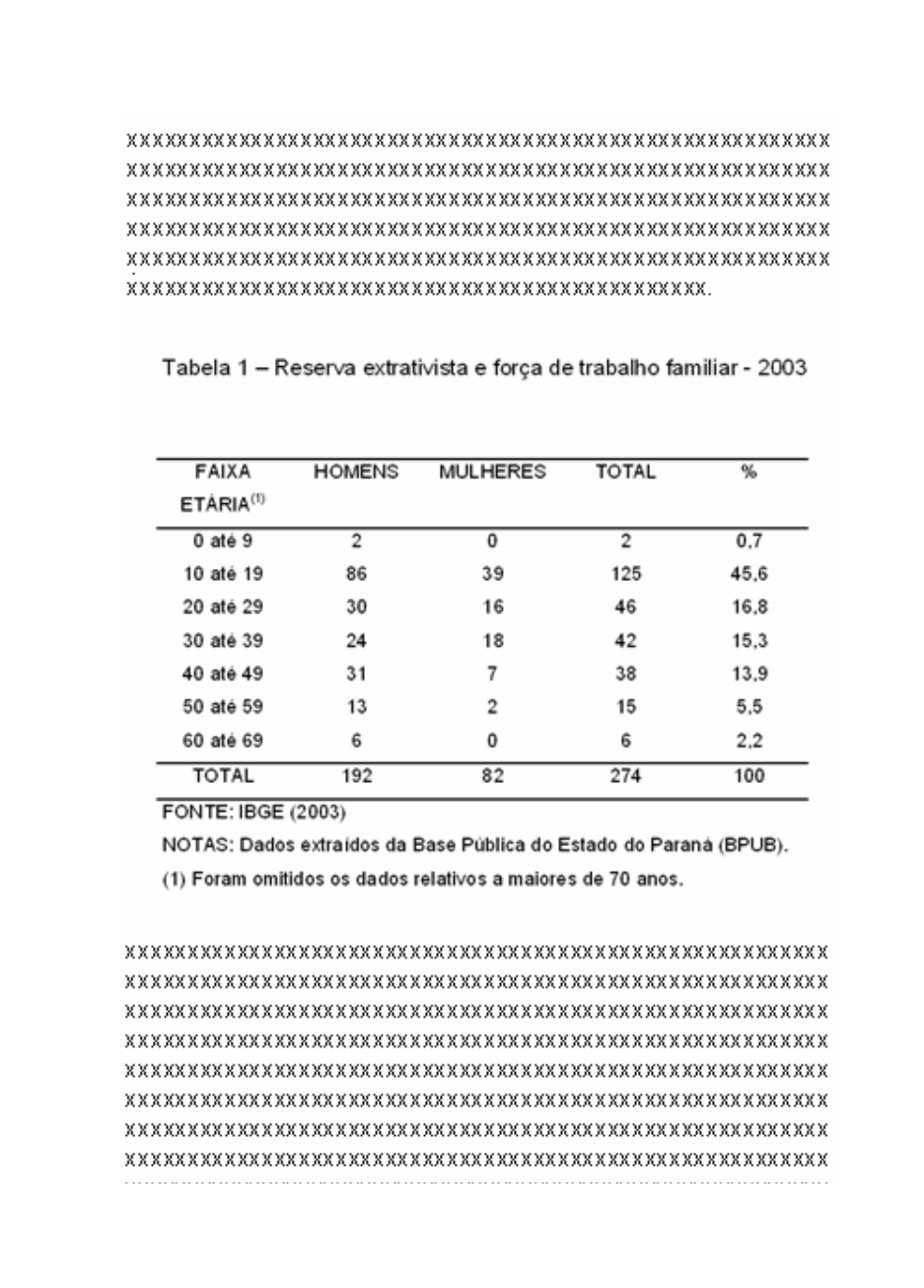 3 cm2 cm Figura 21 – Exemplo de Tabela2 cm5 APRESENTAÇÃO DE ARTIGOSO artigo científico tem a mesma estrutura dos demais trabalhos científicos, ou seja:elementos pré-textuais, textuais e pós-textuais.5.1 ELEMENTOS PRÉ-TEXTUAIS O título e subtítulo (se houver) na língua do texto e em língua estrangeira devem figurar na página de abertura do artigo, na língua do texto; A autoria: Nome completo do(s) autor(es) na forma direta, acompanhados de um breve currículo que o (s) qualifique na área do artigo; O currículo: incluindo endereço (e-mail) para contato, deve aparecer em nota de rodapé; Resumo na língua do texto e em língua estrangeira: O resumo deve apresentar de forma concisa, os objetivos, a metodologia e os resultados alcançados, não ultrapassando 250 palavras. Não deve conter citações. Palavras-chave na língua do texto e em língua estrangeira: elemento obrigatório, devem figurar abaixo do resumo, antecedidas da expressão: Palavras-chave separadas entre si por ponto.5.2 ELEMENTOS TEXTUAISSão considerados elementos textuais: a introdução, o desenvolvimento e aconclusão.5.2.1 IntroduçãoNa introdução deve-se expor a finalidade e os objetivos do trabalho de modo que o leitor tenha uma visão geral do tema abordado. De modo geral, a introdução deve apresentar: O assunto objeto de estudo; O ponto de vista sob o qual o assunto foi abordado; Trabalhos anteriores que abordam o mesmo tema; As justificativas que levaram a escolha do tema, o problema de pesquisa, a hipótese de estudo, o objetivo pretendido, o método proposto, a razão de escolha do método e principais resultados.5.2.2 DesenvolvimentoParte principal e mais extensa do trabalho, deve apresentar a fundamentação teórica, a metodologia, os resultados e a discussão.5.2.3 Conclusão As conclusões devem responder às questões da pesquisa, correspondentes aos objetivos e hipóteses; Devem ser breve podendo apresentar recomendações e sugestões para trabalhos futuros; Para artigos de revisão deve-se excluir material, método e resultados.5.3 ELEMENTOS PÓS-TEXTUAIS       Referências: Conforme a NBR 6023 (ASSOCIAÇÃO BRASILEIRA DE NORMAS TÉCNICAS, 2002a) “elemento obrigatório, constitui uma lista ordenada dos documentos efetivamente citados no texto;       Glossário: elemento opcional elaborado em ordem alfabética;       Apêndices:  elemento opcional.  “Texto ou documento  elaborado  pelo autor a fim de complementar o texto principal.” (ASSOCIAÇÃO BRASILEIRA DE NORMAS TÉCNICAS, 2005);       Anexos: elemento opcional, “texto ou documento não elaborado pelo autor, que serve de fundamentação, comprovação e ilustração.” (ASSOCIAÇÃO BRASILEIRA DE NORMAS TÉCNICAS, 2005);REFERÊNCIASASSOCIAÇÃO BRASILEIRA DE NORMAS TÉCNICAS. NBR 10719: apresentação de relatórios técnicos-científicos. Rio de Janeiro, 1989.ASSOCIAÇÃO BRASILEIRA DE NORMAS TÉCNICAS. NBR 14724: apresentação de trabalhos acadêmicos. Rio de Janeiro, 2005.ASSOCIAÇÃO  BRASILEIRA  DE NORMAS  TÉCNICAS. NBR 6023: referências bibliográficas. Rio de Janeiro, 2002.ASSOCIAÇÃO  BRASILEIRA  DE NORMAS  TÉCNICAS. NBR 6024: numeração progressiva das seções de um documento. Rio de Janeiro, 2003.ASSOCIAÇÃO BRASILEIRA DE NORMAS TÉCNICAS. NBR 6027: sumário. Rio de Janeiro, 2003.ASSOCIAÇÃO BRASILEIRA DE NORMAS TÉCNICAS. NBR 6028: resumos. Rio de Janeiro, 1990.ASSOCIAÇÃO BRASILEIRA DE NORMAS TÉCNICAS. NBR 10520: apresentação de citações em documentos. Rio de Janeiro, 2002.PROCEDIMENTOS para a apresentação e normalização de trabalhos acadêmicos: como fazer referências bibliográficas, eletrônicas e demais formas de documentos. Florianópolis, SC: UFSC, 2006. Disponível em: http://www.bu.ufsc.br/design/framerefer.php  . Acesso em: 06/09/2010.PROCEDIMENTOS para a apresentação e normalização de trabalhos acadêmicos: citação. Florianópolis, SC: UFSC, 2006. Disponível em: http://www.bu.ufsc.br/design/Citacao1.htm  . Acesso em: 06/09/2010.PROCEDIMENTOS para a apresentação e normalização de trabalhos acadêmicos:  apresentação  gráfica.  Florianópolis, SC: UFSC, 2006. Disponível em:http://www.bu.ufsc.br/design/Grafica.html. Acesso em: 06/09/2010.PROCEDIMENTOS para a apresentação e normalização  de trabalhos acadêmicos: estrutura do trabalho acadêmico. Florianópolis, SC: UFSC, 2006. Disponível em:  http://www.bu.ufsc.br/design/Estrutura.html  . Acesso em: 06/09/2010.UNIVERSIDADE DO ESTADO DE SANTA CATARINA. Manual para elaboração de trabalhos acadêmicos: tese, dissertação, monografia, trabalho de conclusão de curso e relatório de estágio. 2.ed. Florianópolis, 2008. Disponível em: http://www.bu.udesc.br/download/manual_versao_set_2008_prov.pdf.     Acesso     em:08/09/2010.UNIVERSIDADE FEDERAL DE SANTA CATARINA. Guia de preparação de artigos: preparado para o programa de Pós-Graduação em Engenharia e Gestão do Conhecimento. Grupo Stela Célula de comunicação científica, célula de documentação. Florianópolis, 2004.ElementosApresentação gráficaIdentificação da Instituição  mantenedora: Nome  da Universidade   seguida de sigla, nome do cursoO espacejamento deve ser 1,5. Fonte: 14, maiúsculo, negrito, centralizado. Localização: Parte  superior  da folha.Nome autorEspacejamento Fonte: 14  em   maiúsculo,   negrito,centralizado.   Localização:  parte  superior   da   folha, centralizado entre o título e nome do cursoTítuloEspacejamento: 1,5.  Fonte: 14 em maiúsculo, negrito, centrali zado.Subtítulo (se houver)Espacejamento: 1,5. Fonte: 14 em maiúsculo, negrito,centralizado.  Localização: após ou  abaixo  do  título. Deve ser precedido de: (dois pontos)VolumeEspacejamento: 1,5.   Fonte: 12,  palavra   volume   emmaiúsculo e minúsculo ou abreviado  (Vol.),  seguido  do numeral   arábico.   Negrito, centrali zado.   Localização: abaixo do título ou subtítulo, quando houver. “Se houver mais de um, deve constar  em cada capa a especificação dos respectivo volume.” (ABNT/NBR 14724, 2005, p. 4).Local (cidade, UF)Espacejamento: 1,5. Fonte: 14 em maiúsculo, negrito,centralizado. Localização: parte inferior da folha.Ano de depósito (da entrega)Espacejamento: 1,5. Fonte: 14, negrito, centralizado.Localização: parte inferior da folha, abaixo do local.A capa não é numerada e não é considerada na contagem das páginasA capa não é numerada e não é considerada na contagem das páginas4MATERIAIS E MÉTODOS(seção primária)4.1INSTITUIÇÕES PESQUISADAS(seção secundária)4.1.1Universidade Federal de Santa Catarina(seção terciária)4.1.1.1Centro de Desportos(seção quaternária)4.1.2Universidade do Estado de Santa Catarina(seção terciária)4.1.2.1Centro de Educação Física e Desportos(seção quaternária)Apresentação das Referências segundo NBR 6023/2002Transcrição dos ElementosAutoriaApresentação das Referências segundo NBR 6023/2002Transcrição dos ElementosAutoriaENTRADAEXEMPLOSUm autorCASTRO, Cláudio de Moura.Dois autoresCERVO, Amado Luiz; BERVIAN, Pedro Alcino.Três autoresENRICONE,       Délcia;       GRILLO,Marlene;    CALVO    HERNANDEZ,Ivone.Mais de três autoresRIBEIRO, Ângela Lage et al.Organizador, compilador, etc.D'ANTOLA, Arlette (Org.).TradutorCARRUTH, Jane. A nova casa do Bebeto. Desenhos de Tony Hutchings. Tradução Ruth Rocha. São Paulo:Círculo do Livro,  1993.  21 p. Tradução  de: Moving house.IlustradorALBERGARIA, Lino de. Cinco anos sem chover:história de Lino de Albergaria. Ilustrações de PauloLyra. 12. ed. São Paulo: FTD, 1994. 63 p.Entidade coletivaBRASIL. Ministério da Educação.SÃO PAULO (Estado). Secretaria do Meio Ambiente. BRASIL. Ministério da Economia. Secretaria de Contabilidade.SANTA   CATARINA.   Assembléia   Legislativa. Departamento de Divulgação.Eventos    (congressos,    conferências,encontros...)CONGRESSO BRASILEIRO DE EDUCAÇÃO PRÉ-ESCOLAR, 6., 1995, Porto Alegre.Referência  Legislativa  (leis,  decretos,portarias...)BRASIL. Constituição, 1988.BRASIL. Lei nº 9.394, de 20 de dezembro de 1996.Sobrenome compostoPedro Monte Alegre – usar: MONTE ALEGRE, P.Sobrenome       é       precedido       depreposições/ artigosJúlio de Mello e Souza – usar:  SOUZA, J. de M. e.Títulos pessoais de ordens religiosas ou formação profissional não são incluídos nas referências.Marmin Moser, M.D. – usar:  MOSER, M.Obra  publicada  sob  pseudônimo,  este deve ser adotado na referência, desde que seja a forma adotada pelo autorDINIZ, Julio. As pupilas do senhor reitor.Obras sem autoria - a entrada é feita pelo título, inicia-se a referência pelo título, sendo este descrito com a primeira palavra em letra maiúscula.DIAGNÓSTICO do   setor   editorial   brasileiro.   SãoPaulo: Câmara Brasileira do Livro. 1993.TÍTULO - SUBTÍTULOTÍTULO - SUBTÍTULOO título  e  o  subtítulo  (se  forem  usado)  devem  ser  reproduzidos  tal  como  figuram  nodocumento,  separados  por  dois  pontos.  Títulos  e  subtítulos  demasiadamente  longos,  podem-sesuprimir as últimas palavras, desde que não seja alterado o sentido. A supressão deve ser indicadapor reticências.  A grafia do título deve aparecer em destaque podendo ser negrito, sublinhado ouitálico.  A  forma  escolhida deve  ser  padrão  para  todas  as  referências  do documento. O subtítulosegue a grafia normal.O título  e  o  subtítulo  (se  forem  usado)  devem  ser  reproduzidos  tal  como  figuram  nodocumento,  separados  por  dois  pontos.  Títulos  e  subtítulos  demasiadamente  longos,  podem-sesuprimir as últimas palavras, desde que não seja alterado o sentido. A supressão deve ser indicadapor reticências.  A grafia do título deve aparecer em destaque podendo ser negrito, sublinhado ouitálico.  A  forma  escolhida deve  ser  padrão  para  todas  as  referências  do documento. O subtítulosegue a grafia normal.Sem SubtítuloPASTRO,  Cláudio.  Arte  sacra.  São  Paulo:  Loyola,1993.Obra com subtítuloBRITO, Edson Vianna et al. Imposto de renda das pessoas físicas: livro prático de consulta diária.  6.  ed.  atual.  São  Paulo:  Frase,  1996.288p.Obra com título muito longoGONÇALVES,   Paulo   Eiró   (Org.).   A   criança:perguntas e respostas: médicos, psicólogos, professores, técnicos,   dentistas... Prefácio do Prof. Dr. Carlos da Silva Lacaz. São Paulo: Cultrix: Ed. da USP, 1971.Obras em mais de um idiomaSÃO      PAULO      MEDICAL      JOURNAL= REVISTA  PAULISTA  DE  MEDICINA.  SãoPaulo: Associação Paulista de Medicina, 1941- Bimensal. ISSN 0035-0362.Títulos de periódicosREVISTA BRASILEIRA DE BIBLIOTECONOMIA E DOCUMENTAÇÃO. São Paulo: FEBAB, 1973-1992.Quando não existir título, deve-se atribuir uma palavra ou frase que identifique o conteúdo do documento, entre colchetes.[DIAGNÓSTICO  do  setor  editorial  brasileiro].São Paulo: Câmara Brasileira do Livro, 1993.EDIÇÃOEDIÇÃOO número é indicado em algarismos arábicos, seguido de ponto e da abreviatura dapalavra edição  na  língua  da  publicação. Quando  o  número  da  edição  n ã o   for indicadosignifica que é a primeira, neste caso não é necessário citar na referência bibliográfica.O número é indicado em algarismos arábicos, seguido de ponto e da abreviatura dapalavra edição  na  língua  da  publicação. Quando  o  número  da  edição  n ã o   for indicadosignifica que é a primeira, neste caso não é necessário citar na referência bibliográfica.5. ed.5. ed. rev.   edição revisada5. ed. rev. aum. edição revisada e aumentada5. ed. red. edição reduzida5th ed. fifth edition (quinta edição)PEDROSA, Israel. Da cor à cor inexistente. 6. ed. Rio de Janeiro: L. Cristiano, 1995.5. ed.5. ed. rev.   edição revisada5. ed. rev. aum. edição revisada e aumentada5. ed. red. edição reduzida5th ed. fifth edition (quinta edição)PEDROSA, Israel. Da cor à cor inexistente. 6. ed. Rio de Janeiro: L. Cristiano, 1995.IMPRENTA (local, editora e data)IMPRENTA (local, editora e data)É composto por nome do local (cidade), nome da editora e data de publicação.É composto por nome do local (cidade), nome da editora e data de publicação.Local - Cidade transcrita tal como figura no documento.Para cidades homônimas, acrescenta-se o nome do país ou estado.Viçosa, MG Viçosa, RJSan Juan, ChileSan Juan, Puerto RicoSe houver mais de um local de publicação, transcreve-se o primeiro ou o mais destacado.Se a cidade não constar  no documento e puder ser identificada, indica-se entre colchetes[São Paulo].Se o local não for identificado adota-se S. l.=  Sine loco = Sem localKRIEGER, G.; NOVAES, L. A.; FARIA, T. Todos os sócios do presidente. 3. ed. [S.l.]: Scritta, 1992.Local - Cidade transcrita tal como figura no documento.Para cidades homônimas, acrescenta-se o nome do país ou estado.Viçosa, MG Viçosa, RJSan Juan, ChileSan Juan, Puerto RicoSe houver mais de um local de publicação, transcreve-se o primeiro ou o mais destacado.Se a cidade não constar  no documento e puder ser identificada, indica-se entre colchetes[São Paulo].Se o local não for identificado adota-se S. l.=  Sine loco = Sem localKRIEGER, G.; NOVAES, L. A.; FARIA, T. Todos os sócios do presidente. 3. ed. [S.l.]: Scritta, 1992.EDITORAEDITORAIndica-se  tal  como  figura  no  documento,  abreviando-se  palavras  que  designam a natureza jurídica ou comercial, desde que sejam disponíveis para identificaçãoIndica-se  tal  como  figura  no  documento,  abreviando-se  palavras  que  designam a natureza jurídica ou comercial, desde que sejam disponíveis para identificaçãoEx.:Atlas (Editora Atlas)J. Olympio (e não Livraria José OlympioEditora)Ática (e não Editora Ática)Brasiliense   (e   não   EditoraBrasiliense)No  caso  da  editora  ser  o  autor,  não  é necessário figurar o editor após o local.DAGHLIAN, Jacob. Lógica e álgebra de Boole.4. ed. São Paulo: Atlas, 1995. 167 p.,LIMA, M. Tem encontro com Deus: teologia para leigos. Rio de Janeiro: J. Olympio, 1985.UNIVERSIDADE      FEDERAL      DE      VIÇOSA.Catálogo  de  graduação,  1994-1995.  Viçosa,  MG,1994. 385 p.Se   houver   duas   editoras,   indica-seambas,  com  seus  respectivos  locaisRIOLANI, Marcio. Vivendo na idade da razão. SãoPaulo: Atheneu:Brasília: Ed. da UNB, 1982. 213p.(cidades).Se houver três editores ou mais, citar apenas o primeiro, ou o que estiver em destaque.MORAES, Lidiana de. Conceitos e respostas dodireito  do  cidadão.  3a  ed.  São  Paulo:  Mundo,1986. 170p.Se o editor não for identificado adota-se [s. n.]  = (sine nomine) - sem nome. No caso de não haver local nem editor, registra-se [S. l. : s. n. ].FRANCO, Ivanildo. Discursos: de outubro de 1992 aagosto de 1993. Brasília, DF: [s.n.], 1993. 107 p.RIOS,  Hilario. Desvaneios: a história de um solitário. Brasília, [S. l. : s.n.], 1993. 115p.DATADATAIndicado em algarismos arábicos. Sempre deve ser indicada uma data, seja da publicação, da distribuição, do “copyright”, da impressão, da apresentação (depósito) de um trabalho acadêmico, ou outra. Não identificada a data, pode-se usar:[1971 ou 1972] um ano ou outro[1981 ? ] data provável[entre 1906 e 1912] usar intervalos menores de 20 anos[1981] data certa, mas não indicada[ca.  1960] data aproximada[197_] década certa[197-?] década provável[18_ _ ] século certo[18?]  século provávelIndicado em algarismos arábicos. Sempre deve ser indicada uma data, seja da publicação, da distribuição, do “copyright”, da impressão, da apresentação (depósito) de um trabalho acadêmico, ou outra. Não identificada a data, pode-se usar:[1971 ou 1972] um ano ou outro[1981 ? ] data provável[entre 1906 e 1912] usar intervalos menores de 20 anos[1981] data certa, mas não indicada[ca.  1960] data aproximada[197_] década certa[197-?] década provável[18_ _ ] século certo[18?]  século provávelObras   de  vários  volumes,  geralmente publicações    periódicas,  produzidos  emum  período,  indicam-se  as  datas  mais antiga   e   mais   recente   da publicação,separadas por hífen.RUCH,   Gastão.  História  geral  da  civilização:  daAntigüidade ao XX século. Rio de Janeiro: F. Briguiet,1926-1940. 4 v.Para publicação encerradaDESENVOLVIMENTO  &  CONJUNTURA.  Rio  deJaneiro:  Confederação  Nacional  da  Indústria,  1957-1968. Mensal.No  caso de publicação não encerrada, indica-se  o  ano   inicial   seguido   por hífen. O hífen indicado significa que a publicação continua corrente e não há previsão para seu términoGLOBO   RURAL.   São   Paulo:   Rio   Gráfica,1985-. Mensal.Para  periódicos,  os  meses  devem  serindicados de forma abreviada (anexo1)ALCARDE, J. C.; RODELLA, A. A. O equivalente em carbonato de cálcio dos corretivos da acidez dos solos. Scientia Agrícola, Piracicaba, v. 53, n. 2/3, p.204-210, maio/dez. 1996Se ao invés dos meses a publicaçãoindicar  as  estações  do  ano  ou  asdivisões   do   ano   em   trimestres,semestres,   etc.,  transcrevem-se  daseguinte forma:Para estações do ano:- Primavera: spring- Verão: summer- Outono: fall- Inverno: winterMANSILLA, H. C. F. La controversia entre universalismo y particularismo en la filosofía de la cultura. Revista Latinoamericana de Filosofía, Buenos Aires, v. 24, n. 2, primavera 1998.Para trimestres, semestres, etc.- sem.- trim.LÖWY, I. Ludwik Fleck e a presente história das ciências. História, Ciência, Saúde, Manguinhos, v.1, n. 1, p. 7-18, 1. sem. de 1999.ELEMENTOS COMPLEMENTARES DAS REFERÊNCIASELEMENTOS COMPLEMENTARES DAS REFERÊNCIASInformações que, acrescidas aos elementos essenciais, permitem a melhor identificaçãodo documento, tais como a descrição física, ilustrações, dimensões, séries e coleções, e notasInformações que, acrescidas aos elementos essenciais, permitem a melhor identificaçãodo documento, tais como a descrição física, ilustrações, dimensões, séries e coleções, e notasDescrição  Física  (nº  de  páginas  ouvolumes)Publicação com um único volume, registra-se o número total de páginas ou folhas:Ex. 352 p.  ou  25 f.Publicação com mais de um volume registra-se o número do volume:Ex. v. 2.Publicação não paginada ou com paginação irregular, registra-se:Não paginadoPaginação irregularSéries e coleçõesApós a descrição física do documento, podem ser incluídas as notas relativas a séries e/ou coleções.Indica-se os títulos das séries e coleções, separados  por vírgula, da sua numeração (em  algarismo  arábico).  A indicação  das séries e coleções deve ser feita entre parêntesesCARVALHO,    Marlene.    Guia    prático    doalfabetizador.  São  Paulo:  Ática,  1994.  95  p. (Princípios, 243).PARENTE, A. (Org.) Imagem máquina: a era das tecnologias do virtual. 2.ed. Rio de Janeiro: Editora34, 1996. (Coleção Trans, 15).SAADI. O jardim das rosas... Tradução de AurélioBuarque  de  Holanda.  Rio  de  Janeiro:  J.  Olympio,1944. 124 p., il. (Coleção Rubaiyat). Versão francesade Franz Toussaint do original árabe.NotasQuando  há  informações complementares  podem  ser acrescentadas   ao   final  da  referência (sem destaque tipográfico):Título  original:  The  university  of success.Mimeografado. No prelo.Não publicado. Tradução de ...... Acompanha disquete. Projeto em andamento. Resumo.SILVA,  H. Fatores  de sucesso. 1981. 19 p. Mimeografado.PEROTA, M. Representação descritiva. 1994. 55 f. Notas de aula.PONTUAÇÃOPONTUAÇÃOPonto: utiliza-se ponto final após nome do autor/autores; após título; edição; e no final da referência.Ponto: utiliza-se ponto final após nome do autor/autores; após título; edição; e no final da referência.Dois pontos: utilizado antes do subtítulo; antes da editora; e depois do termo In:Vírgula: utilizada após sobrenome dos autores; após a editora; entre o volume e o número;entre os números de páginas de revista; e após o título de revista.Ponto e vírgula seguido de espaço: utilizado para separar os autores.Hífen:  adotado para indicar o intervalo de  páginas  (Ex.:  10-15),  e as  datas  de  fascículos seqüenciais  (Ex.:  1988-1999).Barra  transversal:  entre números   e   datas   de   fascículos   não   seqüenciais  (Ex.:   7/9,1979/1981).Colchetes: indicar elementos que não aprecem na obra, mas são conhecidos (Ex.: [1991]).Parênteses:  indicar série, grau.  Ex.: Tese (Doutorado em Educação); e  para  o  título  que caracteriza  a  função.  Ex.: BOSI, Ana (Org.)Reticências: supressão de títulos (Ex.: Anais...).Traço  sublinear  (travessão)  –  Pode  ser  usado  quando  na  lista  de   referências  há várias obras  referenciadas  sucessivamente,  na  mesma  página,  quando  se  referencia  parte  de publicações e em notas de teses, dissertações e monografias.Dois pontos: utilizado antes do subtítulo; antes da editora; e depois do termo In:Vírgula: utilizada após sobrenome dos autores; após a editora; entre o volume e o número;entre os números de páginas de revista; e após o título de revista.Ponto e vírgula seguido de espaço: utilizado para separar os autores.Hífen:  adotado para indicar o intervalo de  páginas  (Ex.:  10-15),  e as  datas  de  fascículos seqüenciais  (Ex.:  1988-1999).Barra  transversal:  entre números   e   datas   de   fascículos   não   seqüenciais  (Ex.:   7/9,1979/1981).Colchetes: indicar elementos que não aprecem na obra, mas são conhecidos (Ex.: [1991]).Parênteses:  indicar série, grau.  Ex.: Tese (Doutorado em Educação); e  para  o  título  que caracteriza  a  função.  Ex.: BOSI, Ana (Org.)Reticências: supressão de títulos (Ex.: Anais...).Traço  sublinear  (travessão)  –  Pode  ser  usado  quando  na  lista  de   referências  há várias obras  referenciadas  sucessivamente,  na  mesma  página,  quando  se  referencia  parte  de publicações e em notas de teses, dissertações e monografias.EXEMPLOS DE REFERÊNCIA POR TIPOS DE DOCUMENTOEXEMPLOS DE REFERÊNCIA POR TIPOS DE DOCUMENTOMaterial / dados a serem referenciadosExemplosLivroSOBRENOME, Prenome. Título: subtítulo. Edição. Local: Editora, ano de publicação. nº de pág. (opcional) (Série) (opcional). Notas (opcional)PAIVA, Marcelo Rubens. Feliz ano velho. 34. ed.São Paulo: Brasiliense, 1984.TRINGALI,   Dante.   Escolas   literárias.   São   Paulo: Musa, 1994. 246 p.VAN PELT, Nancy. Felizes no amor: os segredos da vida  a  dois.  São  Paulo:  Casa  Publicadora  Brasileira,1991.  222 p.Livro eletrônicoSOBRENOME,  Prenome.  Título: subtítulo. Nota de tradução. Edição. Local: Editora, ano de publicação. Disponível em:<end.  eletrônico>.  Acesso  em:  dia  mês, ano.ALBANI, Maria Tereza. Parceiros do livro. [S.l.]: E-books. Disponível em:<http://www. parceirosdolivro.com.br/materias.  php?cd_secao=14>. Acesso em:13 abr. 2007.Parte de livros (capítulos)a) autoria diferente da autoria do livro no todoSOBRENOME, Prenome (autor do capítulo). Título. In: SOBRENOME, Prenome (autor da obra no todo). Título. Local: Editora, ano. Pág. inicial e final.b) autoria igual à autoria da obra no todoSOBRENOME,   Prenome.   Título   (doROMANO, Giovanni. Imagens da juventude na era moderna. In: LEVI, G.; SCHMIDT, J. (Org.). História dos jovens 2. São Paulo: Companhia das Letras, 1996. p. 7-16.SANTOS, F. R. dos. A colonização da terra do Tucujús.  In:           .  História  do  Amapá,  1º grau. 2. ed. Macapá: Valcan, 1994. cap. 3.capítulo) In:               .  Título  (do  livro no todo) Local: Editora, ano. cap nº (se houver), página inicial e final.b)  Parte  de  livro  em  meio eletrônicoSOBRENOME, Prenome (autor do capítulo). Título. In: SOBRENOME, Prenome (autor da obra no todo). Título. Local: Editora, ano. Pág. inicial e	final.     Disponível     em:     <end, eletrônico>. Acesso em: dia mês, ano, horário.SÃO  PAULO  (Estado).  Secretaria  do  Meio Ambiente. Tratados e organizações ambientais em matéria de meio ambiente. In:            . Entendendo o meio  ambiente. São Paulo, 1999. v. 1. Disponível em:                  <http://www.bdt.org.br/sma/entendendo/atual.htm>. Acesso em: 8 mar. 1999.Periódico (revistas)TÍTULO DA PUBLICAÇÃO. Local: editor,  ano  do  primeiro  volume e  do último, se a publicação terminou. Periodicidade (opcional). Notas especiais (títulos anteriores, ISSN etc.) (opcional).REVISTA BRASILEIRA DE GEOGRAFIA. Rio deJaneiro: IBGE,1939- . Trimestral. Absorveu Boletim Geográfico, do IBGE. Índice acumulado, 1939-1983. ISSN 0034-723X.REVISTA ELETRÔNICA DO MESTRADO EM EDUCAÇÃO AMBIENTAL.  Rio Grangre (RS): Fundação Universidade Federal do Rio Grande. Mestrado em Educação Ambiental. 2004-. Disponível em <http:// www.remea.furg.br/>. Acesso em: 13 set. 2008.Artigos de periódicosSOBRENOME, Prenome. Título: subtítulo do artigo. Título do periódico, local, volume, fascículo, página inicial e final, mês e ano.FIOL-MATTA, Licia. ''Mulher-raça'': a reprodução danação   em   Gabriela   Mistral.   Estudos   Feministas,Florianópolis , v. 13, n. 2 , p. 227-264, maio/ago. 2005.ARELLANO, Miguel Angel. Preservação de documentos digitais. Ciência da Informação , Brasília,   v. 33,  n. 2, 2004 .  Disponível em: ttp://www.scielo.br/ scielo.php? script=sci_arttext&pid=S0100-19652004000200002&lng=pt&nrm=iso>. Acesso em: 13  Set  2008.JornalTÍTULO DA PUBLICAÇÃO. Local: editor,  ano  do  primeiro  volume e  do último, se a publicação terminou. Periodicidade (opcional). Notas especiais (títulos anteriores, ISSN etc.) (opcional).DIÁRIO            CATARINENSE.            Florianópolis: DiarioCatarinense, [1986-].Artigos de jornaisSOBRENOME, Prenome. Título do artigo. Título do jornal, local, dia, mês e ano. Título do caderno, seção ou suplemento, página inical e final.COSTURA x P.U.R. Aldus, São Paulo, ano 1, n. 1, nov. 1997. Encarte técnico, p. 8.NAVES,  P.  Lagos  andinos  dão  banho  de  beleza. Folha de S. Paulo, São Paulo, 28 jun. 1999. Folha Turismo, Caderno 8, p. 13.LEAL, L. N. MP fiscaliza com autonomia total. Jornal do Brasil, Rio de Janeiro, p. 3, 25 abr. 1999.ARRANJO tributário. Diário do Nordeste Online,Fortaleza, 27 nov. 1998. Disponível em:<http://www.diariodonordeste.com.br>. Acesso em:28 nov. 1998.Fascículo de periódicoa) com título específicoTÍTULO  DO  PERIÓDICO.  Título  do fascículo, Suplemento ou nº especial.Local: Editor, nº do volume, nº do fascículo,   mês   e   ano.   nº   de   pág (opcional).  Tema  de  fascículo:  título específicob) sem título específicoTÍTULO  DO  PERÓDICO.  Local: Editor, nº do Volume, nº do fascículo, mês e ano. nº de pág (opcional).EDUCAÇÃO & REALIDADE. Currículo. Porto Alegre: UFRGS/FACED, v. 26, n. 2, jul./dez. 2001. Tema do fascículo: Pedagogia, docência e cultura.CIÊNCIA HOJE. São Paulo: SBPC, v. 5, n. 27, nov./dez. 1995.Evento     (congresso,     conferência,encontro...)NOME  DO  EVENTO,  nº  do  evento, ano, local. Título. Local: Editor, ano de publicação. nº de pág. (opcional)SEMINÁRIO  BRASILEIRO  DE  EDUCAÇÃO, 3.,1993, Brasília. Anais. Brasília: MEC, 1994. 300 p.JORNADA INTERNA DE INICIAÇÃO CIENTÍFICA,18., ENCONTRO MUNICIPAL DE INICIAÇÃO  ARTÍSTICA  E  CULTURAL,  8.,  1986, Rio de Janeiro.Livro de Resumos... Rio de Janeiro: UFRJ, 1996.822 p CONGRESSO                BRASILEIRO                DE BIBLIOTECONOMIA E DOCUMENTAÇÃO, 10.,1979,    Curitiba.    Anais...    Curitiba:    AssociaçãoBibliotecária do Paraná, 1979. 3 v.Trabalhos apresentados eventosSOBRENOME, Prenome (autor do trabalho). Título: subtítulo. In: NOME DO CONGRESSO, nº. ano, local de realização. Título (da obra no todo). Local   de   publicação:   Editora,   ano. Páginas inicial e final do trabalho.BRAYNER, A. R. A.; MEDEIROS, C. B. Incorporação do tempo em SGBD orientado a objetos. In: SIMPÓSIO BRASILEIRO DE BANCO DE DADOS,  9.,1994,  São  Paulo.  Anais...  São  Paulo: USP, 1994. p. 16-29.SOUZA, L. S.; BORGES, A. L.; REZENDE, J. O. Influência da correção  e do  preparo  do solo sobre algumas   propriedades  químicas  do  solo  cultivado com bananeiras. In: REUNIÃO BRASILEIRA DE FERTILIDADE DO SOLO E NUTRIÇÃO DE PLANTAS, 21.,  1994, Petrolina. Anais... Petrolina: EMBRAPA, CPATSA, 1994. p. 3-4.SILVA,  R.  N.;  OLIVEIRA,  R.  Os  limites pedagógicos do paradigma da qualidade total na educação. In: CONGRESSO DE INICIAÇÃO CIENTÍFICA DA UFPe, 4., 1996, Recife. Anais eletrônicos...  Recife:  UFPe,  1996.  Disponível  em:<http://www.propesq. ufpe.br/anais/anais/educ/ce04.htm>. Acesso  em:  21jan. 1997.PatenteEntidade responsável e/ou autor (SOBRENOME, Prenome) do autor, título, número da patente e datas (do período de registro).EMBRAPA. Unidade de Apoio, Pesquisa e Desenvolvimento de Instrumentação Agropecuária (São Carlos, SP). Paulo Estevão Cruvinel. Medidor digital multissensor de temperatura para solos. BR n. PI 8903105-9, 26 jun. 1989, 30 maio 1995.Legislação publicada em Diário OficialJURISDIÇÃO.  Lei  nº.....,  data completa. Ementa. Nome da publicação, local, volume, fascículo e data da publicação. Nome do caderno, página inicial e final.BRASIL. Medida provisória no 1.569-9, de 11 de dezembro de 1997. Estabelece multa em operações de importação, e dá outras providências. Diário Oficial  [da]  República  Federativa  do  Brasil, Poder Executivo, Brasília, DF, 14 dez. 1997. Seção1, p. 29514.DVD / Fita VHSTÍTULO,   diretor,   produtor,   local, produtora,  data  e  especificação  dosuporte em unidades físicas.OS PERIGOS do uso de tóxicos. Produção de Jorge Ramos de Andrade. Coordenação de Maria Izabel Azevedo. São Paulo: CERAVI, 1983. 1 videocassete (30 min), VHS, son., color.CENTRAL do Brasil. Direção: Walter Salles Júnior. Produção: Martire de Clermont-Tonnerre e Arthur Cohn. Intérpretes: Fernanda Montenegro; Marilia Pera;   Vinicius   de   Oliveira;   Sônia   Lira;   Othon Bastos;  Matheus   Nachtergaele e  outros.  Roteiro: Marcos Bernstein, João Emanuel Carneiro e Walter Salles Júnior. [S.l.]: Le Studio Canal; Riofilme; MACT Productions, 1998. 1. DVD, (106 min), son., color., 35 mm.Documento iconográficoInclui pintura, gravura, ilustração, fotografia, desenho técnico, diapositivo, diafilme, material estereográfico, transparência,   cartaz entre outros.SOBRENOME, Prenome do autor. Título (quando não existir, deve-se atribuir  uma  enominação  ou  a indicação Sem título, entre colchetes), data e especificação do suporte.KOBAYASHI, K. Doença dos xavantes. 1980. 1 fotografia.O  QUE acreditar em relação  à maconha. São Paulo: CERAVI, 1985. 22 transparências, color., 25 cm x 20 cm.O   DESCOBRIMENTO   do   Brasil.   Fotografia   de Carmem Souza. Gravação de Marcos Lourenço.São Paulo:  CERAVI,   1985.  31  diapositivos,  color.  +1 cassete sonoro (15 min), mono.MATTOS, M. D. Paisagem-Quatro Barras. 1987.1 original de arte, óleo sobre tela, 40 cm x 50 cm. Coleção particular.VASO.TIFF. 1999. Altura: 1083 pixels. Largura: 827 pixels. 300 dpi. 32 BIT CMYK. 3.5 Mb. Formato TIFF bitmap. Compactado. Disponível em:<C:\Carol\VASO.TIFF>. Acesso em: 28 out. 1999.Documento cartográficoInclui  atlas,  mapa,  globo,  fotografia aérea entre outros.BRASIL e parte da América do Sul: mapa político, escolar,  rodoviário, turístico e regional. São Paulo: Michalany, 1981. 1 mapa, color., 79 cm x 95 cm. Escala 1:600.000.publicação. Nota de entrevista.Obras  inéditas  e  trabalhos  nãopublicadosSOBRENOME, Prenomes do autor. Título: subtítulo. Local. ano. Nota - Especificação do tipo de trabalho.BLATTMANN, Ú. Novas tecnologias para recuperação de informação em educação física. Florianópolis. 1997. Palestra realizada no CEFID/ UDESC em 17 de out. de 1997.SANTOS, N. V. Correspondência a Emiliano Perneta: 1911/ 12. [s.l.]. [19--?]. Trabalho inédito.Notas de aula, trabalhos escolares e escritos   mimeografados SOBRENOME, Prenomes do autor. Título: subtítulo. data. total de páginas. Nota. Especificação do tipo de trabalhoKROEFF, M. S. Especificação das partes integrantes do projeto de pesquisa científica.[199_]. 4 p. Mimeografado.FERREIRA, T. A arte de escrever. 2001. 3 p. Notas de aula.SCHULZ, A.; ROSA, D. de O.; CUCHI, J. Levantamento bibliográfico: celulite. 1997. 30 p. Trabalho de aluno.DOCUMENTOS ELETRÔNICOSDOCUMENTOS ELETRÔNICOSOs documentos eletrônicos podem ser encontrados em vários suportes: online (quandoacessados diretamente da Internet), CD-Rom, disquetes, tape/fita magnética.As referências de documentos eletrônicos, seguem basicamente os mesmos padrões usados para os documentos impressos. Os modelos são os mesmos, acrescidos das informações do suporte eletrônico, ou seja:Para documentos retirados da rede (on-line) as informações do suporte eletrônico devem incluir o endereço eletrônico entre < >, precedido da expressão Disponível em:, a data de acesso ao documento, precedida da expressão Acesso em:, podendo ainda ser acrescida (opcionalmente) a hora, minutos e segundos.SOBRENOME, prenomes do autor. Título: subtítulo. Edição. Local: editor, data. Disponível em:<http://www....> Acesso em: dia mês (abreviado) ano, hora: minutos: segundos.Obs.: Para endereços eletrônicos extensos dividi-se somente onde houver barra (“/”).Os documentos eletrônicos podem ser encontrados em vários suportes: online (quandoacessados diretamente da Internet), CD-Rom, disquetes, tape/fita magnética.As referências de documentos eletrônicos, seguem basicamente os mesmos padrões usados para os documentos impressos. Os modelos são os mesmos, acrescidos das informações do suporte eletrônico, ou seja:Para documentos retirados da rede (on-line) as informações do suporte eletrônico devem incluir o endereço eletrônico entre < >, precedido da expressão Disponível em:, a data de acesso ao documento, precedida da expressão Acesso em:, podendo ainda ser acrescida (opcionalmente) a hora, minutos e segundos.SOBRENOME, prenomes do autor. Título: subtítulo. Edição. Local: editor, data. Disponível em:<http://www....> Acesso em: dia mês (abreviado) ano, hora: minutos: segundos.Obs.: Para endereços eletrônicos extensos dividi-se somente onde houver barra (“/”).EXEMPLOSEXEMPLOSLivro eletrônicoALVES,   C.   Navio   Negreiro.   [S.   l.]   :   VirtualBooks,2000.                                              Disponívelem: http://www.terra.com.br/virtualbooks/freedbook/ port/Lport2/navionegreiro.htm>.  Acesso  em:  10  jan.2002.Artigos de periódicosSILVA, M. M. L. Crimes da era digital. Net, Rio de Janeiro, nov.1998. Seção Ponto de Vista. Disponível em:<http://                 www.brazilnet.com.br/contexts/ brasilrevistas.htm> Acesso em: 28 nov. 1998.VIEIRA, C. L.; LOPES, M. A queda do cometa. Neo Interativa, Rio de Janeiro, n. 2, inverno 1994. 1 CD- ROM.Trabalho   em   evento   (congressos,simpósios, seminários...) – on-lineSILVA, R. N.; OLIVEIRA, R. Os limites pedagógicosdo paradigma da qualidade total na educação. In: CONGRESSO DE INICIAÇÃO CIENTÍFICA DA UFPe, 4., 1996. Recife. Anais Eletrônicos... Recife: UFPe,              1996.              Disponível              em:<http://www.propesq.ufpe.br/anai/anais/educ/ce04.htm> Acesso em: 21 jan. 1997.Trabalho    em    evento    (congressos,simpósios, seminários...) – CD-RomGUINCHO, M. R. A educação à distância e a biblioteca universitária. In: SEMINÁRIO DE BIBLIOTECAS UNIVERSITÁRIAS, 10., 1998, Fortaleza.  Anais...  Fortaleza:  Tec  Treina,  1998.1CD-ROM.Documento  cartográfico  em  meioeletrônico:Obedece aos padrões indicados em material cartográfico acrescida das informações   relativas   à   descrição física do meio eletrônico.Imagem satélite em disqueteESTADOS UNIDOS. National Oceanic and Atmospheric Administration. 1999071318.GIF. Itajaí: UNIVALI, 1999. 1 imagem de satélite. 557Kb.  GOES-08: SE. 13 jul. 1999, 17:45Z, IR04. 1 disquete 3 ½ pol.No exemplo acima as informações referem-se a:- 1999071318.GIF. =  Nome do arquivo- Itajaí = Local- UNIVALI = Instituição geradora- 557 Kb =   Tamanho do arquivo- GOES = Denominação do satélite- 08 = Número do Satélite na série- SE = Localização geográfica- 13 jul. 1999 = Data da captação- 17:45Z = Horário zulu- IR04 = BandaMapa em cd-rom:PERCENTAGEM de imigrantes em São Paulo, 1920.1 mapa,  color.  Escala  indeterminável.  Neo  Interativa, Rio de Janeiro, n. 2, inverno 1994. 1 CD-ROM.Mapa on line:MAPA de Ubicación: vista ampliada. Buenos Aires: Dirección  da  Salud  y  Acción  Social  de  la  Armada, c2001. 1 mapa, color. Escala indeterminável. Disponível em:http//www.diba.org/ turismo/ hoteles/ushuaia/ubicacion2.htm>  Acesso  em:  13  jan.2002.Base de dadosÁCAROS no Estado de São Paulo. In: FUNDAÇÃO TROPICAL DE PESQUISAS E TECNOLOGIA “ANDRÉ  TOSELLO”.  Base  de  Dados  Tropical.1985.  Disponível  em:  <http://  www.bdf.fat.org.br/acaro/spl/>. Acesso em: 30 maio 2002.HomepageHUMAN  KINETICS. The information leaderin     physical     activity.     Disponível     em:<http://www.humankinetics.com>  Acesso  em:17 out. 2001.PENTEADO, P. Kit básico do pesquisador: um guia para a pesquisa bibliográfica na Internet. Salvador,     UFBA,     1998.     Disponível     em:<http://www.ufba.br/ñpgadm/kitpesq.html> Acesso em: 23 fev. 1999, 16:30:30Lista de discussãoBIOLINE Discussion List. List maintained by the Bases de Dados Tropical, BDT in Brasil. Disponível em :<lisserv@bdt.org.br> Acesso em: 25 nov. 1998.CD ROM / Disquetes´SOBRENOME, Prenome do autor. Título. Edição. Local de publicação:   Editora,   data.   Tipo   de mídiaALMANAQUE Abril: sua fonte de pesquisa. São Paulo: Abril, 1998. 1 CD-ROMMICROSOFT Project for Windows 95: project planning software.  Version 4.1. [S.l.]: Microsoft Corporation, 1995. 1 CD-ROM.UNIVERSIDADE  FEDERAL  DO  PARANÁ. Biblioteca Central. Normas.doc. Curitiba, 1998. 5 disquetes.E-MailNOME  do  remetente. Assunto. [mensagem pessoal] Mensagem recebida por <Endereço eletrônico> em data de recebimento.BIBLIOTECA CENTRAL DA UFRGS. Alerta.[mensagem  pessoal]  Mensagem  recebida  por<bibfaced@edu.ufrgs.br> em 18 jul. 2000.ALMEIDA, M. P. S. Fichas para MARC [mensagem pessoal].            Mensagem            recebida            por<mtmendes@uol.com.br> em 12 jan. 2002.Site / PortaisGALERIA virtual de arte do Vale do Paraíba. São José dos Campos: Fundação Cultural Cassiano Ricardo, 1998. Apresenta reproduções virtuais de obras de artistas plásticos do Vale do Paraíba. Disponível em: <http://www.virtualvale.com.br/ galeria>. Acesso em: 27 nov. 1998.Deve  aparecer  em  parágrafo  distinto,  a  4  cm  da  margem  esquerda  do  texto,  terminandona margem   direita.   Deve   ser   apresentada    sem   aspas.   Utilizar    tamanho    de   letras   menores (recomenda-se fonte  10),  espaço  simples  entrelinhas.  Deixar   um espaço (1,5)  entre a citação  e os parágrafos anterior e posterior.Exem plos:A Filosofia é uma atividade resultante da inquietação cognitiva do ser humano. E por, esta razão, a Filosofia é inerente ao Ser Humano como ser racional, mesmo quando o filosofar ocorre inconscientemente. Nisto consiste a razão e não se pode ensinar  a  Filosofia. Só  é possível  se  ensinar  o  método  filosófico  de pensar, ou seja, só é possível se ensinar a filosofar. (SANTOS, 2000, p.13).ouSegundo Santos (2000, p. 13),A Filosofia é uma atividade resultante da inquietação cognitiva do ser humano. E por, esta razão, a Filosofia é inerente ao Ser Humano como ser racional, mesmo quando o filosofar ocorre inconscientemente. Nisto consiste a razão e não se pode ensinar a Filosofia. Só é possível se ensinar o método filosófico  de pensar,  ou seja, só é possível se ensinar a filosofar.CITAÇÕES INDIRETAS CONCEITUAIS OU LIVRESÉ  a reprodução da ideia ou d o pensamento do autor da obra consultada, transcritos com as palavras do autor do trabalho. Mesmo desta forma há necessidade de se colocar o sobrenome do autor, seguido d o ano da publicação, entre parênteses, pois o texto foi produzido por alguém e esta pessoa precisa ser referenciada. Não é necessário transcrever a página onde a citação foi retirada já que se trata de uma ideia sobre o trecho e não de uma citação direta.Exemplo:Postai  (1997)  menciona  que  ter  uma  vida  organizada  não  é  estar  preso  a  leis,  horários, atribuições   ou  mesmo  ligado  a  pessoas  dominadoras  e  autoritárias.  O  importante  é  fazer  um planejamento, uma listagem de compromissos e não viver de improvisos, ou preocupações inúteis.ouTer uma vida organizada não é  estar preso a leis, horários, atribuições ou  mesmo  ligado  a pessoas   dominadoras  e  autoritárias.  O  importante  é  fazer  um  planejamento,  uma  listagem  de compromissos e não viver de improvisos, ou preocupações inúteis (POSTAI, 1997).CITAÇÃO DE CITAÇÃOInformação colhida de um autor que mencionou outro, ao qual não se teve acesso ao documentooriginal. A indicação é feita pelo nome do autor original, seguido da expressão “citado por” ou “apud” e do nome do autor da obra lida.ExemploLe Clerc apud Rosa (1999, p. 130) afirma que “Quando se escala uma montanha, quando se chega ao topo, não se encontra mais que pedra e neve, mas dali a vista é magnífica.”ou“Quando se escala uma montanha, quando se chega ao topo, não se encontra mais que pedra e neve, mas dali a vista é magnífica.” (LE CLERC apud ROSA, 1999, p. 130).Obs.: Na lista de referências faz-se a referência do documento consultado, ou seja, neste caso, o autor Rosa.Exemplo utilizando citado por:De  acordo com  Anonymous (1992,  p.  55)  citado  por  Duarte  (2003,  p.  77),  nas  duas  últimas décadas do século passado, em resposta à preocupação quanto ao papel e à perspectiva masculinos em relação à saúde reprodutiva, a participação dos homens nessa área passou a ser alvo de muitos estudos em todo o mundo, e principalmente pelo o avanço tecnológico na cirurgia de vasectomia.De  acordo com  Anonymous (1992,  p.  55)  citado  por  Duarte  (2003,  p.  77),  nas  duas  últimas décadas do século passado, em resposta à preocupação quanto ao papel e à perspectiva masculinos em relação à saúde reprodutiva, a participação dos homens nessa área passou a ser alvo de muitos estudos em todo o mundo, e principalmente pelo o avanço tecnológico na cirurgia de vasectomia.CITAÇÃO EM MEIO ELETRÔNICOCITAÇÃO EM MEIO ELETRÔNICONo  caso  de  documentos  retirados  de  meios  eletrônicos,  as  regras  de  citação  são  as  mesmas citadas acima. No final do trabalho, coloca-se as referências de acordo com as normas da NBR6023/2002.No  caso  de  documentos  retirados  de  meios  eletrônicos,  as  regras  de  citação  são  as  mesmas citadas acima. No final do trabalho, coloca-se as referências de acordo com as normas da NBR6023/2002.OUTRAS FORMAS DE CITAÇÃOOUTRAS FORMAS DE CITAÇÃOInformação oral:Dados obtidos por informações orais (palestras, debates, entrevistas) indicar entre parênteses,  no  texto, a  expressão: (informação verbal). Em notas de rodapé, acrescenta-se outras informações pertinentes sobre a obra e/ou autor. Se houver referência completa, indica-se no final do trabalho.No texto:O entendimento, ou compreensão, é a base da ou desta (informação leitura e do aprendizad verbal)1.Na nota de rodapé1    Notícia    fornecida    por    Gloria    Esteves    noCongressoBrasileiro de Leitura.Trabalhos  em  fase  de  elaboração  ou não publicados:Utiliza-se a expressão: “em fase de elaboração”,  ou  “no  prelo”  ou  “não publicada”.  Se desejar,  mencionar os dados disponíveis, sobre a fonte, apenas em nota de rodapé.Exemplo:Segundo Cantão (não publicado), a observação é de suma importância na ciência pois é através dela que se  inicia todo  o  procedimento científico no estudo dos  problemas.      Portanto      deve      ser      exata, completa, sucessiva e metódica.Na nota de rodapé:CANTÃO,      Maria    Sílvia.    O    método científico. (Não publicado).Citação em língua estrangeira:Ao utilizar uma citação cujo idioma original seja estrangeiro, é necessário fazer uma citação direta e indicar a tradução em nota de rodapé.Exemplo:The  channels  of   communication between health professionals   and    patients  may  facilitate  or  may constitute obstacles  towards  the  adoption  of  habits and   attitudes   in regard   to   measures   preventiveand  participation  in  both individual and collective decision-making. 1    (MOCHETTI, 2003, p. 32).Ex.: nota de rodapé:1 Os  canais de comunicação entre os profissionais de  saúde  e  os  pacientes  podem  facilitar  ou  se constituir em obstáculos para  a  adoção  de  hábitos e  de  atitudes  em   relação   a medidas   preventivas e   de   participação   em   tomadas   de decisão tanto individuais quanto coletivas (tradução nossa).Citação traduzida:Quando o texto citado for traduzido, faz- se uma citação direta, seguido da expressão “tradução nossa”.Exemplo:Toda teoria abarcante atravessa primeiro uma época de classicismo, em que só se vêem fatos que encaixam perfeitamente nela, e outra de complicações, em que começam a apresentar-se as exceções [...]. Ao final, as exceções superam, freqüentemente, o número de casos regulares. (FLECK 1986, p.76, tradução nossa).Reprodução   de   uma    citação   diretaelaborada de uma obra com mais de trêsautores:Exemplo:Segundo   Pisani   et   al.   (2002,   p.   13)   “oUsa-se o sobrenome do primeiro autor, acrescido da expressão et al., que significa “e outros”.estudante precisa adotar uma postura científica, isto  é,  examinar o  que  foi  estabelecido  pela Ciência,  rejeitando  toda  concepção  que  não tiver  sido  submetida  a  comprovações rigorosas”.Citação com coincidência de autores como mesmo sobrenome e data:Acrescenta-se as iniciais de seus prenomes e   caso   ainda   persista   a   coincidência, coloca-se os prenomes por extenso.Exemplo:(CARVALHO, M., 2002) (CARVALHO, T., 2002 ) (BORGES, Maria, 2002) (BORGES, Marina, 2002)Citação  de  vários  autores  com  umamesma ideia ou argumento:Quando mencionados simultaneamente, devem ser separados por ponto e vírgula e colocados em ordem alfabética.Exemplo:A  escola  Polonesa  de  Filosofia  da    Medicina  foi constituída    por    três     gerações    de    médicos- filósofos    e     teve     como     fundador     Tytus Chalubinski,    que   desenvolveu     suas   atividades entre  1860  e  1914.  (DELIZOICOV  et  al.,  1999; LÖWY, 1994; SCHÄFER e SCHNELLE, 1986).Citação de jornais ou revistas em que nãohá autoria:São  consideradas  como  um  todo, assumindo autoria da citação.Exemplo:Segundo A Notícia (2002, p. B-2), “As eleições se avizinham  e  os  políticos  estão  prontos  para fazer suas promessas costumeiras”.“O processo escolar requer que se desenvolvam simultaneamente,  dois  traços  contraditórios: disciplina  pessoal  e  curiosidade”  (VEJA,  2002, p.21).Quando um trabalho tem a mesma autoria referenciada com duas ou mais publicações em ano idêntico:Deve-se acrescentar após o ano de cada referência uma letra minúscula, em ordem alfabética, indicando-a posteriormente, da mesma forma, nas referências bibliográficas.Exemplo:Segundo  Falzetta (1997a, p. 18) “Um  conjunto de blocos  lógicos  de  madeira  pode  ajudar  a ensinar conceitos básicos da matemática”.“O  material  dourado  assim  chamado  pela  cor da madeira   de   que   é   feito,   dividi-se   em   peças originalmente      conhecidas      como     unidade, dezena, centena e milhar.” (FALZETTA,  1997b, p.24).Documentos anônimos:Os documentos que não contêm indicação do autor, devem ser indicados pela primeira palavra do título em maiúscula e reticências (...), seguido do ano e da páginaExemplo:O PROJETO...(2003,  p. 33) do curso   articula organicamente os professores, conteúdos, alunos, horários, atividades, carga horária e o uso do espaço da instituição.OuO curso articula organicamente os professores, conteúdos,    alunos,  horários,     atividades,   carga horária    e      o uso do espaço da instituição (PROJETO..., 2003, p. 88).SINAIS E CONVENÇÕESSINAIS E CONVENÇÕESOmissões ou supressões em citação:Exemplo:São permitidas em citações quando não alteram o sentido do texto ou frase. São indicadas pelo uso de reticências, entre colchetes [...], no início, meio ou final da citação.Toda   teoria  abarcante   atravessa    primeiro   uma época de classicismo, em que só se vêem fatos que encaixam     perfeitamente nela, e outra de complicações, em que começam a apresentar- se  as exceções   [...].   Ao   final,   as   exceções superam, freqüentemente,   o   número   de   casos   regulares. (FLECK   1986,   p.   76,   tradução nossa).Acréscimos e explicações em citação:São  apresentadas  entre  colchetes  [      ],  no início, meio ou final da citação.O estilo de pensamento é caracterizado, então, como sendo    um    conjunto  de    pressuposições  básicas, tácitas ou não, conscientes ou inconscientes, a  partir das quais, em qualquer área ou disciplina, o conhecimento [científico] é construído. Um perceber orientado e a correspondente elaboração intelectual e objetiva  do  percebido,  constituem,  assim,  o núcleo duro do estilo de pensamento.        (BOMBASSARO,1995, p. 14-15).Incorreções    e   incoerências    em citação:Quando surgirem indicar pela expressão [sic]logo após a incorreção.A expressão “sic” significa “assim mesmo”, ou seja, estava assim mesmo no documento original.Exemplo:“O controlo   [sic]   e   a   avaliação   são   partes integrantes e necessárias de  todo o processo pedagógico.” (BENTO, 1998, p. 115).Destaques nas citações:As palavras ou expressões que necessitam ser destacadas por conta do autor do trabalho devem ser seguidas de uma das expressões: (grifo nosso) ou (grifo do autor). Devem ser inseridas  após  a indicação  da referência da citação.Exemplos:Grifo do próprio autor da citação.“Perdeu-se ontem  algum  momento   entre  o nascer e o por do sol, duas   horas douradas, cada   uma adornada    com  sessenta  minutos diamantinos. Não se oferece nenhuma recompensa, porque se   foram para sempre.” (MANN, 1992, p. 12, grifo do autor).Grifo do autor do trabalho.“Com o trabalho, a pessoa pode mostrar suas potencialidades e firmar-se como indivíduo independente para  criar  novas  situações  de vida.” (JOURARD, 2000, p. 21, grifo nosso).Aspasduplas:   usadas   na   transcrição   de   citações diretas, quando o texto digitado não contiver mais de 3 linhas.simples:   usadas   quando   a   citação   já contém expressões ou palavras entre aspas duplas.Asterisco: Indica chamada para a nota de rodapé. Pode-se também utilizar a numeração progressiva para as notas de rodapé.“Não  se  mova,  faça  de  conta  que  está  morta.” (CLARAC; BONNIN, 1985, p. 72).No texto:Os pais estão sempre confrontados diante das duas alternativas: vinculação escolar ou vinculação profissional.*No rodapé da página:*Sobre  essa  opção  dramática  ver  também  Morice(1995, p. 269-290)O uso do ponto final:O uso do ponto final:- depois de colchetes [   ] colocado no final da citação;- na citação direta, o ponto final vai antes das aspas:  “[...] na coluna lombar.”- na citação direta, quando a autoria for citada no final, entre parênteses coloca-se ponto final após a citação e após os parênteses. Ex.: “[...] na coluna lombar.” (CASTRO, 1983).- na citação indireta, o ponto vai após os parênteses (autor(es) e data(s). Exemplo: [...] na coluna lombar (CASTRO, 1983).Sublinhamento, itálico e letras maiúsculas devem ocorrer nas seguintes situações:-  Frases  inteiras  que  constituem  o  enunciado  de  uma  tese  ou  demonstração conclusiva, a critério do autor;- Palavras estrangeiras de uso comum, deve-se utilizar o itálico;- Termos científicos, utiliza-se o itálico ou sublinhado;- Termos técnicos que se queira acentuar, utiliza-se o itálico ou sublinhado;- Títulos de livros, poesias, obras teatrais, jornais, revistas, filmes, músicas.O ato de colocar algo em destaque (sublinhado, itálico e negrito) deve ocorrer sempre que algo mereça destaque especial. Não se deve exagerar no uso de letras maiúsculas. Utilizar as minúsculas sempre que puder, sem comprometer a clareza do texto. Comumente, utilizamos letras maiúsculas para início de frases, nomes próprios e siglas, de acordo com a gramática da língua portuguesa.Para que ocorra uma ligação harmoniosa com o texto, a citação pode ser inserida no início, no meio, ou no final da frase ou parágrafo. Assim pode-se utilizar diferentes elos entre a citação e o texto, conforme os exemplos a seguir:Citações diretas (menos de três Linhas):Segundo Martins (2002, p. 5), “...” Para Carvalho (2002 p. 5), “...”Na reportagem da revista Veja (2001, p. 5) “...” Bortollini (2000, p. 15) acrescenta que“...”Para Belli apud Bezerra (2001, p. 18) “...” Jornal do Brasil (2000, p. 5) diz que “...”Citações indiretas:De acordo com Mazotti (2001), ... Silveira (2003) sugere que ... Fernandes (2000) enfatiza que ... Opina Borges (1999) que ...Sousa et al. (2001) destacam que ... Para Castilho apud Silveira (1991), ...SISTEMA DE CHAMADASISTEMA DE AUTOR-DATAPara indicar as citações no texto utiliza-se o sobrenome de cada autor ou pelo nome de cadaentidade responsável, seguido(s) da data de publicação do documento e da(s)  página(s) da citação, no caso de citação direta, separados por vírgula e entre parênteses (NBR 10520, 2002).Quando o sobrenome do autor/Instituição/Título estiverem incluídos  no texto, esses devem ser escritos em letras maiúsculas e minúsculas e somente o ano e a página devem ficar entre parênteses, se forcitação direta.  Se for citação indireta, somente o ano permanece entre parêntesesQuando o sobrenome do autor/Instituição/Título estiverem incluídos  no texto, esses devem ser escritos em letras maiúsculas e minúsculas e somente o ano e a página devem ficar entre parênteses, se forcitação direta.  Se for citação indireta, somente o ano permanece entre parêntesesDiretaIndiretaVieira (1990, p. 3)Vieira (1990)Quando  o  sobrenome  do  autor/Instituição/Título  estiver  no  final  da  citação/texto  deve   ser escrito  entre parênteses e em letras maiúsculas, mantendo o ano e página (citação direta) e ano (citação indireta) entre parênteses.Quando  o  sobrenome  do  autor/Instituição/Título  estiver  no  final  da  citação/texto  deve   ser escrito  entre parênteses e em letras maiúsculas, mantendo o ano e página (citação direta) e ano (citação indireta) entre parênteses.DiretaIndireta(VIEIRA, 1990, p. 3)(VIEIRA, 1990)PARA INDICAR UM AUTORPARA INDICAR UM AUTORFeijó (1998, p. 59) ou(FEIJÓ, 1998, p. 59)Feijó (1998) ou(FEIJÓ, 1998)COMO CITAR OS AUTORESCOMO CITAR OS AUTORESUm autor - citar o sobrenome e o ano e nº da pág.“Apesar das aparências, a desconstrução do logocentrismo não é uma psicanálise da filosofia [...]” (DERRIDA, 1967, p. 293).Dois a três autores - citar os respectivos sobrenomes separados por ponto e vírgula, data da obra e página da citação.“Não se mova, faça de conta que está morta”. (CLARAC; BONNIN, 1985, p. 72).Mais de três autores - citar o sobrenome do primeiro autor seguido pela expressão et al. Seguida de data da obra e página da citação.Quanto  ao  uso  de  maiúsculas  ao  longo  do  texto, segundo Bastos et al. (1979, p. 55) é recomendável a adoção  das  normas  provenientes  da  Academia Brasileira de Letras.Sem autoria conhecida - citar o título e oano.No diagnóstico das neoplasias utilizou-se a classificação  histológica  internacional  de  tumores dos animais domésticos, segundo o Bulletin ... (1974).Entidade   coletiva   -   citar   o   nome   da instituição, Seguida de data da obra e página da citação.Nas citações subseqüentes usar apenas a sigla."O resumo deve ressaltar o objetivo, o método, os resultados  e  as  conclusões  do  trabalho." (ASSOCIAÇÃO BRASILEIRA DE NORMAS TÉCNICAS, 1978, p. 46).Um autor e mais de uma obra - citar o sobrenome e os vários anos de publicação, em ordem cronológica. Quando o ano também for o mesmo, acrescentar letras minúsculas ao ano, tanto no texto, quanto nas referências."A  hierarquia de dominância e necessidade dos sexosalelos  do  loco  p(pigmentação)  é  diferente  nos  doissexos." (HALKKA et al., 1973, 1975a,1975b).SISTEMA NUMÉRICOSISTEMA NUMÉRICOAs citações dos documentos devem ter a numeração única e consecutiva, indicadas por chamadas numéricas colocadas acima do texto, remetendo à lista de referências ao final do trabalho, do capítulo ou da parte, na mesma ordem em que aparecem no texto.A indicação da numeração pode ser feita entre parênteses, alinhadas ao texto, ou situada pouco acima da linha do texto em expoente à linha do mesmo, após a pontuação que fecha a citação.Exemplos:Diz Rui Barbosa: "Tudo é viver, previvendo.” (15) Para remeter a lista de referêdnciasDiz Rui Barbosa: "Tudo é viver, previvendo."15 –Para remeter a referência quando apresentada em nota de rodapéAs citações dos documentos devem ter a numeração única e consecutiva, indicadas por chamadas numéricas colocadas acima do texto, remetendo à lista de referências ao final do trabalho, do capítulo ou da parte, na mesma ordem em que aparecem no texto.A indicação da numeração pode ser feita entre parênteses, alinhadas ao texto, ou situada pouco acima da linha do texto em expoente à linha do mesmo, após a pontuação que fecha a citação.Exemplos:Diz Rui Barbosa: "Tudo é viver, previvendo.” (15) Para remeter a lista de referêdnciasDiz Rui Barbosa: "Tudo é viver, previvendo."15 –Para remeter a referência quando apresentada em nota de rodapéNOTAS DE REFERÊNCIA - EXEMPLOSNOTAS DE REFERÊNCIA - EXEMPLOSQuando  se faz várias citações  de um mesmo documento, utiliza-se algumas expressões latinas  paranão  tornar  repetitivas  as  citações.  Entretanto  tais  expressões somente  são utilizadas  nas  notas  de rodapé, com exceção da expressão “apud”, são elas:Quando  se faz várias citações  de um mesmo documento, utiliza-se algumas expressões latinas  paranão  tornar  repetitivas  as  citações.  Entretanto  tais  expressões somente  são utilizadas  nas  notas  de rodapé, com exceção da expressão “apud”, são elas:Ibidem  ou  ibid  :  na  mesma   obra.  Usadoquando se faz várias citações de um mesmo documento, alterando apenas a paginação.3  DURKHEIM, 1925, p.1764   Ibid., p. 190.Idem   ou   Id.   :  do   mesmo   autor.   Usadoquando se faz citações de diferentes obras de um mesmo autor.8ASSOCIAÇÃO  BRASILEIRA  DE  NORMASTÉCNICAS, 1989 p. 9.9    Id., 2000, p.19Opus  citatum  ou  op.  cit.:  obra  citada.Mencionada em seguida  ao nome do autor, referin do-se  à  obra  citada  anteriorment e, quando a citação se encontra na mesma página,   quando   houver   intercalação    de outras notas8 ADORNO, 1996, p. 38.9 GARLAND, 1990, p. 42-43.10 ADORNO, op. cit., p. 40.Loco  citato  ou  loc.  Cit.  : no  lugar  citado.Usado  para  mencionar  a  mesma  página  de uma     obra     já     citada,     quando    houver inter calação de outras notas.4  TOMASELLI; PORTER. 1992, p. 33-46.5    TOMASELLI; PORTER. loc. cit.Passim:  aqui  e ali, em  diversas  passagens.Para  referenciar   diversas   páginas  de  uma mesma  obra. Indicar a página inicial e final.5  RIBEIRO, 1997, passim.Confira  ou Cf: confira  ou  confronte.  Parareferenciar trabalhos de outros autores ou notas    do    mesmo   autor.    É   uma    nota remis siva.3  Cf. CALDEIRA, 1992.Sequentia:  seguinte ou que segue – et seq.7  FOCAULT, 1994, p. 17 et. seq.Apud: conforme,  segundo,(po de ser usadatambém no texto)No texto:Segundo Silva (1983  apud ABREU, 1999, p.3)diz ser[...]No rodapé da página:1  EVANS, 1987 apud, SAGE, 1992, p.2-3.É importante  ressaltar que  a norma  só permite  o uso durante  o texto  da  expressão“apud”, a  outras  expressões  latinas  devem  constar  em  notas  de  rodapé,  de  acordo  com as     necessidades e especificidade de cada caso.necessidades e especificidade de cada caso.É importante  ressaltar que  a norma  só permite  o uso durante  o texto  da  expressão“apud”, a  outras  expressões  latinas  devem  constar  em  notas  de  rodapé,  de  acordo  com as     necessidades e especificidade de cada caso.necessidades e especificidade de cada caso.Fonte- Formato: Arial ou Times New Roma n.- Tamanho 12: Texto e referências-  Tamanho  10:  citações  longas,  notas  de  rodapé, legendas das ilustrações e tabelas, paginação.-   Para   títulos   das   seções:   Fonte   tamanho   12, maiúsculas, negrito, espaço simples.PaginaçãoTodas as folhas são contadas sequencialmente a partirda página de rosto, porém somente  são numeradas  a partir da primeira folha da parte textual, em algarismos arábicos.Posição: canto superior direito da folha, a 1,5 cm daborda superior, e a 2 cm da borda direita, a partir do último algarismo. Os apêndices e os anexos devem ser numerados apenas na página onde as identificam.Numeração (indicativo) das seções – (NBR 6024/2003)Numeração (indicativo) das seções – (NBR 6024/2003)LombadaLombadaElemento utilizado para trabalhos encadernados (capa dura).Nome autor: Impresso de cima para baixo, longitudinalmente; fonte12, letras maiúsculas, espacejamento simples.Elemento utilizado para trabalhos encadernados (capa dura).Nome autor: Impresso de cima para baixo, longitudinalmente; fonte12, letras maiúsculas, espacejamento simples.Ilustrações, Tabelas e QuadrosIlustrações, Tabelas e QuadrosFiguras, gráficos, quadros e tabelas têm por finalidade sintetizar  dadospara  facilitar sua leitura  e compreensão.  Devem ser inseridos o mais próximo possível  ao  trecho  a  que  se  referem,  caso  isso  não  seja  possível  devido  às dimensões, coloca-se em anexo/apêndice. No texto, deve-se remeter o leitor a consultar as ilustrações da seguinte forma: (ver Gráfico) ou Gráfico, (verFiguras, gráficos, quadros e tabelas têm por finalidade sintetizar  dadospara  facilitar sua leitura  e compreensão.  Devem ser inseridos o mais próximo possível  ao  trecho  a  que  se  referem,  caso  isso  não  seja  possível  devido  às dimensões, coloca-se em anexo/apêndice. No texto, deve-se remeter o leitor a consultar as ilustrações da seguinte forma: (ver Gráfico) ou Gráfico, (ver    Ilustrações(Figuras,  gráficos e quadros):Todas as ilustrações deverão ser centralizadas em relação a margem.Se forem copiadas devem apresentar a fonte bibliográfica abaixo da ilustração, precedida da palavra fonte em letra maiúscula e minúscula,  dois pontos e a fonte.A palavra "Figura", “Gráfico” ou “Quadro”  deve ser  escrita  junto  à  margem  esquerda  seguida  do número e separada por hífen, abaixo  da  ilustração. Não há necessidade de se colocar a palavra "número" ou "nº”.O título da figura, do gráfico ou quadro, deve ser por extenso, ser justificado com espacejamento entrelinhas simples e a fonte 10. Se o título ocupar mais de  uma  linha, a  segunda  linha  deverá  iniciar abaixo da primeira palavra do título.A figura,  o gráfico  ou o quadro,  deve  ser colocado após sua citação no texto, deixando-se um espaço (1,5) entre  o  texto  e  a  figura.   Após  a  figura,   o  texto prossegue a um espaço (1,5)TabelasAs tabelas devem aparecer logo em seguida do texto que a referencia, separada por um espaço duplo.Devem ter um número em algarismo arábico, sequencial, inscrito na parte superior, precedida da palavra "Tabela".O título da tabela deve ser por extenso,  inscrito  no topo  da  tabela,   ser  justificado  com  espaceja mento entrelinhas  simples e  a  fonte  10.  Se  o  título  ocupar mais  de  uma  linha,  a  segunda  linha  deverá  iniciar abaixo da primeira palavra do título.Caso a tabela seja de outra autoria, a fonte (autoridade)  deve ser  colocada  abaixo  da  tabela  em letra maiúscula e minúscula, precedida da palavra "Fonte:" tamanho da letra menor que 12.As     tabelas     têm     numeração     independente     e consecutiva.Devem ser apresentadas preferencialmente numa única  página.  Manter uniformidade gráfica.   As colunas externas devem ser abertas.Para tabelas que ocupam mais de uma página cada página deve ter:a) Número da tabela;b) Título;c) Cabeçalho;d) Continua (na primeira linha);e) Continuação (para as seguintes);f) Conclusão (na última página)